8 августа 2001 года N 129-ФЗ
РОССИЙСКАЯ ФЕДЕРАЦИЯФЕДЕРАЛЬНЫЙ ЗАКОНО ГОСУДАРСТВЕННОЙ РЕГИСТРАЦИИ ЮРИДИЧЕСКИХ ЛИЦИ ИНДИВИДУАЛЬНЫХ ПРЕДПРИНИМАТЕЛЕЙПринятГосударственной Думой13 июля 2001 годаОдобренСоветом Федерации20 июля 2001 года(в ред. Федеральных законов от 23.06.2003 N 76-ФЗ,от 08.12.2003 N 169-ФЗ, от 23.12.2003 N 185-ФЗ,от 02.11.2004 N 127-ФЗ, от 02.07.2005 N 83-ФЗ,от 05.02.2007 N 13-ФЗ, от 19.07.2007 N 140-ФЗ,от 01.12.2007 N 318-ФЗ, от 30.04.2008 N 55-ФЗ,от 23.07.2008 N 160-ФЗ, от 30.12.2008 N 311-ФЗ,от 30.12.2008 N 312-ФЗ, от 30.12.2008 N 315-ФЗ,от 19.07.2009 N 205-ФЗ, от 27.12.2009 N 352-ФЗ,от 19.05.2010 N 88-ФЗ, от 27.07.2010 N 227-ФЗ,от 29.11.2010 N 313-ФЗ, от 23.12.2010 N 387-ФЗ,от 01.07.2011 N 169-ФЗ, от 18.07.2011 N 228-ФЗ,от 03.12.2011 N 383-ФЗ, от 01.04.2012 N 27-ФЗ,от 28.07.2012 N 133-ФЗ, от 29.12.2012 N 282-ФЗ,от 28.06.2013 N 134-ФЗ, от 23.07.2013 N 251-ФЗ,от 02.11.2013 N 294-ФЗ, от 21.12.2013 N 379-ФЗ,с изм., внесенными Федеральным законом от 27.10.2008 N 175-ФЗ)Глава I. ОБЩИЕ ПОЛОЖЕНИЯСтатья 1. Отношения, регулируемые настоящим Федеральным закономНастоящий Федеральный закон регулирует отношения, возникающие в связи с государственной регистрацией юридических лиц при их создании, реорганизации и ликвидации, при внесении изменений в их учредительные документы, государственной регистрацией физических лиц в качестве индивидуальных предпринимателей и государственной регистрацией при прекращении физическими лицами деятельности в качестве индивидуальных предпринимателей, а также в связи с ведением государственных реестров - единого государственного реестра юридических лиц и единого государственного реестра индивидуальных предпринимателей.(часть первая в ред. Федерального закона от 23.06.2003 N 76-ФЗ)Государственная регистрация юридических лиц и индивидуальных предпринимателей (далее - государственная регистрация) - акты уполномоченного федерального органа исполнительной власти, осуществляемые посредством внесения в государственные реестры сведений о создании, реорганизации и ликвидации юридических лиц, приобретении физическими лицами статуса индивидуального предпринимателя, прекращении физическими лицами деятельности в качестве индивидуальных предпринимателей, иных сведений о юридических лицах и об индивидуальных предпринимателях в соответствии с настоящим Федеральным законом.(часть вторая в ред. Федерального закона от 23.06.2003 N 76-ФЗ)Законодательство Российской Федерации о государственной регистрации состоит из Гражданского кодекса Российской Федерации, настоящего Федерального закона и издаваемых в соответствии с ними иных нормативных правовых актов Российской Федерации.Статья 2. Орган, осуществляющий государственную регистрацию(в ред. Федерального закона от 23.06.2003 N 76-ФЗ)Государственная регистрация осуществляется федеральным органом исполнительной власти (далее - регистрирующий орган), уполномоченным в порядке, установленном Конституцией Российской Федерации и Федеральным конституционным законом "О Правительстве Российской Федерации".Статья 3. Государственная пошлина за государственную регистрациюЗа государственную регистрацию уплачивается государственная пошлина в соответствии с законодательством о налогах и сборах.Глава II. ГОСУДАРСТВЕННЫЕ РЕЕСТРЫ(в ред. Федерального закона от 23.06.2003 N 76-ФЗ)Статья 4. Принципы ведения государственных реестров(в ред. Федерального закона от 23.06.2003 N 76-ФЗ)1. В Российской Федерации ведутся государственные реестры, содержащие соответственно сведения о создании, реорганизации и ликвидации юридических лиц, приобретении физическими лицами статуса индивидуального предпринимателя, прекращении физическими лицами деятельности в качестве индивидуальных предпринимателей, иные сведения о юридических лицах, об индивидуальных предпринимателях и соответствующие документы.(в ред. Федерального закона от 23.06.2003 N 76-ФЗ)Единство и сопоставимость указанных сведений обеспечиваются за счет соблюдения единства принципов, методов и форм ведения государственных реестров.(в ред. Федерального закона от 23.06.2003 N 76-ФЗ)Государственные реестры являются федеральными информационными ресурсами.(в ред. Федерального закона от 23.06.2003 N 76-ФЗ)Государственные реестры ведутся на бумажных и (или) электронных носителях. При несоответствии между сведениями, включенными в записи государственных реестров на электронных носителях, и сведениями, содержащимися в документах, на основании которых внесены такие записи, приоритет имеют сведения, содержащиеся в указанных документах.(в ред. Федеральных законов от 27.07.2010 N 227-ФЗ, от 01.07.2011 N 169-ФЗ)Внесение исправлений в сведения, включенные в записи государственных реестров на электронных носителях, не соответствующие сведениям, содержащимся в документах, на основании которых внесены такие записи (исправление технической ошибки), осуществляется в порядке, установленном уполномоченным Правительством Российской Федерации федеральным органом исполнительной власти.(абзац введен Федеральным законом от 27.07.2010 N 227-ФЗ, в ред. Федерального закона от 01.07.2011 N 169-ФЗ)Ведение государственных реестров на электронных носителях осуществляется в соответствии с едиными организационными, методологическими и программно-техническими принципами, обеспечивающими совместимость и взаимодействие государственных реестров с иными федеральными информационными системами и сетями.(в ред. Федерального закона от 23.06.2003 N 76-ФЗ)2. Ведение государственных реестров осуществляется регистрирующим органом в порядке, установленном уполномоченным Правительством Российской Федерации федеральным органом исполнительной власти.(в ред. Федеральных законов от 23.06.2003 N 76-ФЗ, от 23.07.2008 N 160-ФЗ)Статья 5. Содержание государственных реестров(в ред. Федерального закона от 23.06.2003 N 76-ФЗ)1. В едином государственном реестре юридических лиц содержатся следующие сведения и документы о юридическом лице:(в ред. Федерального закона от 23.06.2003 N 76-ФЗ)а) полное и (в случае, если имеется) сокращенное наименование, в том числе фирменное наименование, для коммерческих организаций на русском языке. В случае, если в учредительных документах юридического лица его наименование указано на одном из языков народов Российской Федерации и (или) на иностранном языке, в едином государственном реестре юридических лиц указывается также наименование юридического лица на этих языках;(в ред. Федерального закона от 23.06.2003 N 76-ФЗ)б) организационно-правовая форма;в) адрес (место нахождения) постоянно действующего исполнительного органа юридического лица (в случае отсутствия постоянно действующего исполнительного органа юридического лица - иного органа или лица, имеющих право действовать от имени юридического лица без доверенности), по которому осуществляется связь с юридическим лицом. При наличии у юридического лица управляющего или управляющей организации наряду с этими сведениями указывается место жительства управляющего или место нахождения управляющей организации;(в ред. Федерального закона от 30.12.2008 N 312-ФЗ)г) способ образования юридического лица (создание или реорганизация);д) сведения об учредителях (участниках) юридического лица, в отношении акционерных обществ также сведения о держателях реестров их акционеров, в отношении обществ с ограниченной ответственностью - сведения о размерах и номинальной стоимости долей в уставном капитале общества, принадлежащих обществу и его участникам, о передаче долей или частей долей в залог или об ином их обременении, сведения о лице, осуществляющем управление долей, переходящей в порядке наследования;(в ред. Федеральных законов от 23.12.2003 N 185-ФЗ, от 30.12.2008 N 312-ФЗ)е) подлинники или засвидетельствованные в нотариальном порядке копии учредительных документов юридического лица;(пп. "е" в ред. Федерального закона от 23.12.2003 N 185-ФЗ)ж) сведения о правопреемстве - для юридических лиц, созданных в результате реорганизации иных юридических лиц, для юридических лиц, в учредительные документы которых вносятся изменения в связи с реорганизацией, а также для юридических лиц, прекративших свою деятельность в результате реорганизации;з) дата регистрации изменений, внесенных в учредительные документы юридического лица, или в случаях, установленных законом, дата получения регистрирующим органом уведомления об изменениях, внесенных в учредительные документы;и) способ прекращения юридического лица (путем реорганизации, ликвидации или путем исключения из единого государственного реестра юридических лиц по решению регистрирующего органа, в связи с продажей или внесением имущественного комплекса унитарного предприятия либо имущества учреждения в уставный капитал акционерного общества, в связи с передачей имущественного комплекса унитарного предприятия или имущества учреждения в собственность государственной корпорации в качестве имущественного взноса Российской Федерации в случаях, предусмотренных законодательством Российской Федерации);(в ред. Федеральных законов от 05.02.2007 N 13-ФЗ, от 01.12.2007 N 318-ФЗ)и.1) сведения о том, что юридическое лицо находится в процессе ликвидации;(пп. "и.1" введен Федеральным законом от 19.07.2007 N 140-ФЗ)к) размер указанного в учредительных документах коммерческой организации уставного капитала (складочного капитала, уставного фонда, паевых взносов или другого);л) фамилия, имя, отчество и должность лица, имеющего право без доверенности действовать от имени юридического лица, а также паспортные данные такого лица или данные иных документов, удостоверяющих личность в соответствии с законодательством Российской Федерации, и идентификационный номер налогоплательщика при его наличии;м) сведения о лицензиях, полученных юридическим лицом;н) сведения о филиалах и представительствах юридического лица;(пп. "н" введен Федеральным законом от 23.12.2003 N 185-ФЗ)о) идентификационный номер налогоплательщика, код причины и дата постановки на учет юридического лица в налоговом органе;(пп. "о" введен Федеральным законом от 23.12.2003 N 185-ФЗ)п) коды по Общероссийскому классификатору видов экономической деятельности;(пп. "п" введен Федеральным законом от 23.12.2003 N 185-ФЗ)р) номер и дата регистрации юридического лица в качестве страхователя:в территориальном органе Пенсионного фонда Российской Федерации;в исполнительном органе Фонда социального страхования Российской Федерации;абзац утратил силу с 1 января 2011 года. - Федеральный закон от 29.11.2010 N 313-ФЗ;(пп. "р" введен Федеральным законом от 23.12.2003 N 185-ФЗ)с) утратил силу с 1 января 2011 года. - Федеральный закон от 27.07.2010 N 227-ФЗ;т) сведения о том, что юридическое лицо находится в процессе реорганизации;(пп. "т" введен Федеральным законом от 30.12.2008 N 315-ФЗ)у) сведения о том, что юридическое лицо, являющееся хозяйственным обществом, находится в процессе уменьшения его уставного капитала;(пп. "у" введен Федеральным законом от 27.12.2009 N 352-ФЗ, в ред. Федерального закона от 18.07.2011 N 228-ФЗ)ф) утратил силу с 1 января 2012 года. - Федеральный закон от 18.07.2011 N 228-ФЗ.2. В едином государственном реестре индивидуальных предпринимателей содержатся следующие сведения об индивидуальном предпринимателе:а) фамилия, имя и (в случае, если имеется) отчество на русском языке (для иностранных граждан и лиц без гражданства такие сведения дополнительно указываются с помощью букв латинского алфавита на основании сведений, содержащихся в документе, удостоверяющем личность в соответствии с законодательством Российской Федерации);б) пол;в) дата и место рождения;г) гражданство (при отсутствии у индивидуального предпринимателя гражданства указывается: "лицо без гражданства");д) место жительства в Российской Федерации (указывается адрес - наименование субъекта Российской Федерации, района, города, иного населенного пункта, улицы, номера дома, квартиры, - по которому индивидуальный предприниматель зарегистрирован по месту жительства в установленном законодательством Российской Федерации порядке (далее - адрес места жительства));е) данные основного документа, удостоверяющего личность гражданина Российской Федерации на территории Российской Федерации (далее - основной документ) (в случае, если индивидуальный предприниматель является гражданином Российской Федерации);ж) вид и данные документа, установленного федеральным законом или признаваемого в соответствии с международным договором Российской Федерации в качестве документа, удостоверяющего личность иностранного гражданина (в случае, если индивидуальный предприниматель является иностранным гражданином);з) вид и данные документа, предусмотренного федеральным законом или признаваемого в соответствии с международным договором Российской Федерации в качестве документа, удостоверяющего личность лица без гражданства (в случае, если индивидуальный предприниматель является лицом без гражданства);и) вид, данные и срок действия документа, подтверждающего право индивидуального предпринимателя временно или постоянно проживать в Российской Федерации (в случае, если индивидуальный предприниматель является иностранным гражданином или лицом без гражданства);к) дата государственной регистрации физического лица в качестве индивидуального предпринимателя и данные документа, подтверждающего факт внесения в единый государственный реестр индивидуальных предпринимателей записи об указанной государственной регистрации;л) дата и способ прекращения физическим лицом деятельности в качестве индивидуального предпринимателя (по заявлению, либо в связи со смертью, либо в связи с принятием судом решения о признании несостоятельным (банкротом) или о прекращении деятельности в качестве индивидуального предпринимателя в принудительном порядке, либо в связи с вступлением в силу приговора суда, которым назначено наказание в виде лишения права заниматься предпринимательской деятельностью на определенный срок, либо в связи с аннулированием документа, подтверждающего право временно или постоянно проживать в Российской Федерации, или окончанием срока действия указанного документа);м) сведения о лицензиях, полученных индивидуальным предпринимателем;н) идентификационный номер налогоплательщика, дата постановки на учет индивидуального предпринимателя в налоговом органе;(пп. "н" введен Федеральным законом от 23.12.2003 N 185-ФЗ)о) коды по Общероссийскому классификатору видов экономической деятельности;(пп. "о" введен Федеральным законом от 23.12.2003 N 185-ФЗ)п) номер и дата регистрации индивидуального предпринимателя в качестве страхователя:в территориальном органе Пенсионного фонда Российской Федерации;в исполнительном органе Фонда социального страхования Российской Федерации;абзац утратил силу с 1 января 2011 года. - Федеральный закон от 29.11.2010 N 313-ФЗ;(пп. "п" введен Федеральным законом от 23.12.2003 N 185-ФЗ)р) утратил силу с 1 января 2011 года. - Федеральный закон от 27.07.2010 N 227-ФЗ.(п. 2 введен Федеральным законом от 23.06.2003 N 76-ФЗ)3. В случае изменения содержащихся в государственных реестрах сведений ранее внесенные сведения сохраняются. Порядок и сроки хранения регистрирующим органом содержащихся в государственных реестрах документов, а также порядок их передачи на постоянное хранение в государственные архивы определяются уполномоченным Правительством Российской Федерации федеральным органом исполнительной власти.(в ред. Федеральных законов от 23.06.2003 N 76-ФЗ, от 23.07.2008 N 160-ФЗ)4. Записи вносятся в государственные реестры на основании документов, представленных при государственной регистрации. Каждой записи присваивается государственный регистрационный номер, и для каждой записи указывается дата внесения ее в соответствующий государственный реестр. При несоответствии указанных в пунктах 1 и 2 настоящей статьи сведений государственных реестров сведениям, содержащимся в документах, представленных при государственной регистрации, сведения, указанные в пунктах 1 и 2 настоящей статьи, считаются достоверными до внесения в них соответствующих изменений.(в ред. Федерального закона от 23.06.2003 N 76-ФЗ)Сведения, указанные в подпункте "м" пункта 1 и подпункте "м" пункта 2 настоящей статьи, представляются лицензирующими органами в форме электронных документов в порядке, установленном Правительством Российской Федерации, не позднее пяти рабочих дней с момента принятия соответствующего решения.(в ред. Федеральных законов от 27.07.2010 N 227-ФЗ, от 01.07.2011 N 169-ФЗ)Сведения, указанные в подпункте "р" пункта 1 и подпункте "п" пункта 2 настоящей статьи, представляются в регистрирующий орган органами государственных внебюджетных фондов в порядке, установленном Правительством Российской Федерации, не позднее пяти дней с момента регистрации юридических лиц и индивидуальных предпринимателей в качестве страхователей.(абзац введен Федеральным законом от 23.12.2003 N 185-ФЗ)Сведения, указанные в подпункте "о" пункта 1 и подпункте "н" пункта 2 настоящей статьи, представляются налоговыми органами в форме электронных документов не позднее пяти рабочих дней со дня постановки на учет в налоговом органе по месту нахождения юридического лица или месту жительства индивидуального предпринимателя.(в ред. Федерального закона от 27.07.2010 N 227-ФЗ)В случае изменения паспортных данных и сведений о месте жительства учредителей (участников) юридического лица - физических лиц, лица, имеющего право без доверенности действовать от имени юридического лица, и индивидуального предпринимателя регистрирующий орган обеспечивает внесение указанных сведений в соответствующий государственный реестр на основании имеющихся у такого органа сведений о паспортных данных и местах жительства физических лиц, полученных от органов, осуществляющих выдачу или замену документов, удостоверяющих личность гражданина Российской Федерации на территории Российской Федерации, либо регистрацию физических лиц по месту жительства в установленном законодательством Российской Федерации о налогах и сборах порядке, не позднее пяти рабочих дней со дня их получения.(в ред. Федерального закона от 03.12.2011 N 383-ФЗ)5. Если иное не установлено настоящим Федеральным законом, юридическое лицо в течение трех рабочих дней с момента изменения указанных в пункте 1 настоящей статьи сведений, за исключением сведений, указанных в подпунктах "м", "о", "р", и индивидуальный предприниматель в течение трех рабочих дней с момента изменения указанных в пункте 2 настоящей статьи сведений, за исключением сведений, указанных в подпунктах "м", "н", "п", а также за исключением случаев изменения паспортных данных и сведений о месте жительства учредителей (участников) юридического лица - физических лиц, лица, имеющего право без доверенности действовать от имени юридического лица, и индивидуального предпринимателя, обязаны сообщить об этом в регистрирующий орган по месту своего соответственно нахождения и жительства. В случае, если изменение указанных в пункте 1 настоящей статьи сведений произошло в связи с внесением изменений в учредительные документы, внесение изменений в единый государственный реестр юридических лиц осуществляется в порядке, предусмотренном главой VI настоящего Федерального закона.(в ред. Федеральных законов от 23.06.2003 N 76-ФЗ, от 23.12.2003 N 185-ФЗ, от 27.12.2009 N 352-ФЗ, от 27.07.2010 N 227-ФЗ, от 01.07.2011 N 169-ФЗ, от 03.12.2011 N 383-ФЗ)6. Документы, предусмотренные настоящим Федеральным законом и представленные в регистрирующий орган при государственной регистрации, являются частью соответственно единого государственного реестра юридических лиц и единого государственного реестра индивидуальных предпринимателей.(п. 6 в ред. Федерального закона от 27.07.2010 N 227-ФЗ)Статья 6. Предоставление содержащихся в государственных реестрах сведений и документов(в ред. Федерального закона от 23.06.2003 N 76-ФЗ)1. Содержащиеся в государственных реестрах сведения и документы являются открытыми и общедоступными, за исключением сведений, доступ к которым ограничен в соответствии с абзацем вторым настоящего пункта.Сведения о номере, о дате выдачи и об органе, выдавшем документ, удостоверяющий личность физического лица, содержащиеся в государственных реестрах, могут быть предоставлены исключительно органам государственной власти, иным государственным органам, судам, органам государственных внебюджетных фондов в случаях и в порядке, которые установлены Правительством Российской Федерации. Данное ограничение не применяется при предоставлении содержащих указанные сведения копий учредительных документов юридических лиц, а также сведений о месте жительства индивидуальных предпринимателей, которые предоставляются в порядке, установленном пунктом 5 настоящей статьи.(в ред. Федеральных законов от 27.07.2010 N 227-ФЗ, от 01.07.2011 N 169-ФЗ)2. Содержащиеся в государственных реестрах сведения и документы о конкретном юридическом лице или индивидуальном предпринимателе предоставляются в виде:выписки из соответствующего государственного реестра;копии документа (документов), содержащегося в соответствующем государственном реестре;справки об отсутствии запрашиваемой информации.Форма и порядок предоставления содержащихся в государственных реестрах сведений и документов устанавливаются уполномоченным Правительством Российской Федерации федеральным органом исполнительной власти.(в ред. Федерального закона от 23.07.2008 N 160-ФЗ)3. Срок предоставления содержащихся в государственных реестрах сведений и документов устанавливается уполномоченным Правительством Российской Федерации федеральным органом исполнительной власти и не может составлять более чем пять дней со дня получения регистрирующим органом соответствующего запроса.(в ред. Федерального закона от 23.07.2008 N 160-ФЗ)4. Отказ в предоставлении содержащихся в государственных реестрах сведений и документов, за исключением сведений, доступ к которым ограничен в соответствии с абзацем вторым пункта 1 настоящей статьи, не допускается.5. Содержащиеся в едином государственном реестре индивидуальных предпринимателей сведения о месте жительства конкретного индивидуального предпринимателя могут быть предоставлены регистрирующим органом на основании запроса, представленного непосредственно в регистрирующий орган физическим лицом, предъявившим документ, удостоверяющий его личность в соответствии с законодательством Российской Федерации.(в ред. Федерального закона от 01.07.2011 N 169-ФЗ)Регистрирующий орган по запросу индивидуального предпринимателя обязан предоставить ему информацию о лицах, получивших в соответствии с абзацем первым настоящего пункта сведения о его месте жительства.Органам государственной власти, иным государственным органам, органам государственных внебюджетных фондов сведения о месте жительства индивидуального предпринимателя предоставляются регистрирующим органом в электронной форме в случаях, предусмотренных федеральными законами, а также актами Президента Российской Федерации и Правительства Российской Федерации, в пределах полномочий органа, которому предоставляются сведения.(абзац введен Федеральным законом от 01.07.2011 N 169-ФЗ, в ред. Федерального закона от 03.12.2011 N 383-ФЗ)Судам по находящимся в их производстве делам сведения о месте жительства индивидуального предпринимателя предоставляются по запросам судов.(абзац введен Федеральным законом от 01.07.2011 N 169-ФЗ)6. По представленному непосредственно в регистрирующий орган запросу любого физического лица, предъявившего документ, удостоверяющий его личность в соответствии с законодательством Российской Федерации, регистрирующий орган вправе сопоставить содержащиеся в государственных реестрах сведения о персональных данных конкретного физического лица с изложенными в указанном запросе сведениями. В этом случае регистрирующим органом предоставляется справка о соответствии или несоответствии изложенных в запросе сведений сведениям, содержащимся в государственных реестрах.7. Формы, порядок и срок предоставления указанных в пунктах 5 и 6 настоящей статьи информации и справки устанавливаются уполномоченным Правительством Российской Федерации федеральным органом исполнительной власти. При этом срок их предоставления не может составлять более чем пять дней со дня представления в регистрирующий орган соответствующего запроса.(в ред. Федерального закона от 23.07.2008 N 160-ФЗ)8. Сведения о государственной регистрации размещаются на официальном сайте регистрирующего органа в сети Интернет.Состав сведений, подлежащих размещению в сети Интернет в соответствии с настоящим пунктом, и порядок их размещения устанавливаются уполномоченным Правительством Российской Федерации федеральным органом исполнительной власти.(п. 8 введен Федеральным законом от 27.07.2010 N 227-ФЗ)9. Предоставление содержащихся в государственных реестрах сведений, включая сведения о конкретных юридическом лице и индивидуальном предпринимателе, органам государственной власти, иным государственным органам, судам, органам государственных внебюджетных фондов, органам местного самоуправления осуществляется в форме электронного документа.Форма и порядок предоставления указанных в настоящем пункте сведений устанавливаются уполномоченным Правительством Российской Федерации федеральным органом исполнительной власти.(п. 9 введен Федеральным законом от 27.07.2010 N 227-ФЗ)Статья 7. Условия предоставления содержащихся в государственных реестрах сведений и документов(в ред. Федерального закона от 23.06.2003 N 76-ФЗ)1. Предоставление содержащихся в государственных реестрах сведений и документов, а также предусмотренной пунктом 6 статьи 6 настоящего Федерального закона справки осуществляется за плату, если иное не установлено федеральными законами.Размер платы за предоставление содержащихся в государственных реестрах сведений и документов, а также предусмотренной пунктом 6 статьи 6 настоящего Федерального закона справки устанавливается Правительством Российской Федерации.2. В случаях и в порядке, которые установлены настоящим Федеральным законом, иными федеральными законами и нормативными правовыми актами Правительства Российской Федерации, регистрирующий орган бесплатно предоставляет содержащиеся в государственных реестрах сведения и документы органам государственной власти, в том числе правоохранительным органам и судам по находящимся в производстве делам, органам местного самоуправления, органам государственных внебюджетных фондов, а также определенным федеральными законами лицам, в том числе Уполномоченному при Президенте Российской Федерации по защите прав предпринимателей, уполномоченным по защите прав предпринимателей в субъектах Российской Федерации.(п. 2 в ред. Федерального закона от 02.11.2013 N 294-ФЗ)3. Средства, получаемые в виде платы за предоставление содержащихся в государственных реестрах сведений и документов, а также предусмотренной пунктом 6 статьи 6 настоящего Федерального закона справки, используются исключительно в целях создания, поддержания и развития системы государственной регистрации, в том числе в целях ведения государственных реестров.КонсультантПлюс: примечание.До определения оператора Единого федерального реестра сведений о фактах деятельности юридических лиц в соответствии с данной статьей (в редакции Федерального закона от 18.07.2011 N 228-ФЗ) функции указанного оператора осуществляются оператором Единого федерального реестра сведений о банкротстве в соответствии с Федеральным законом от 26 октября 2002 года N 127-ФЗ "О несостоятельности (банкротстве)" (пункт 4 статьи 6 Федерального закона от 18.07.2011 N 228-ФЗ).Статья 7.1. Порядок опубликования сведений, предусмотренных настоящим Федеральным законом(введена Федеральным законом от 18.07.2011 N 228-ФЗ)1. Сведения, подлежащие опубликованию в соответствии с законодательством Российской Федерации о государственной регистрации юридических лиц, в том числе уведомления о реорганизации, ликвидации юридического лица, а также иные сведения, предусмотренные пунктом 7 настоящей статьи, вносятся в Единый федеральный реестр сведений о фактах деятельности юридических лиц.(в ред. Федерального закона от 21.12.2013 N 379-ФЗ)2. Единый федеральный реестр сведений о фактах деятельности юридических лиц представляет собой федеральный информационный ресурс и формируется посредством внесения в него сведений, предусмотренных настоящим Федеральным законом.Сведения, содержащиеся в Едином федеральном реестре сведений о фактах деятельности юридических лиц, являются открытыми и общедоступными, за исключением сведений, доступ к которым ограничен в соответствии с законодательством Российской Федерации.Сведения, содержащиеся в Едином федеральном реестре сведений о фактах деятельности юридических лиц, подлежат размещению в информационно-телекоммуникационной сети "Интернет".Формирование и ведение Единого федерального реестра сведений о фактах деятельности юридических лиц осуществляются оператором Единого федерального реестра сведений о фактах деятельности юридических лиц.Для целей настоящего Федерального закона оператором Единого федерального реестра сведений о фактах деятельности юридических лиц является юридическое лицо, которое зарегистрировано на территории Российской Федерации, владеет техническими средствами, позволяющими обеспечивать формирование и ведение указанного реестра в электронной форме, и отобрано для осуществления данных функций в порядке и в соответствии с критериями, которые установлены уполномоченным Правительством Российской Федерации федеральным органом исполнительной власти.Порядок отбора оператора Единого федерального реестра сведений о фактах деятельности юридических лиц устанавливается уполномоченным Правительством Российской Федерации федеральным органом исполнительной власти и должен обеспечивать возможность участия в таком отборе всех лиц, соответствующих критериям, которые установлены этим органом.3. Порядок формирования и ведения Единого федерального реестра сведений о фактах деятельности юридических лиц, в том числе порядок формирования этого реестра в электронной форме, порядок и сроки внесения юридическими лицами и уполномоченным федеральным органом исполнительной власти, осуществляющим государственную регистрацию юридических лиц, сведений в Единый федеральный реестр сведений о фактах деятельности юридических лиц, порядок, срок и цена их размещения в информационно-телекоммуникационной сети "Интернет", вид электронной подписи, используемой для их внесения в Единый федеральный реестр сведений о фактах деятельности юридических лиц, устанавливаются уполномоченным Правительством Российской Федерации федеральным органом исполнительной власти и не должны быть препятствием для быстрого и свободного доступа любого заинтересованного лица к содержащимся в этом реестре сведениям.4. Ответственность за достоверность и корректность сведений, внесенных в Единый федеральный реестр сведений о фактах деятельности юридических лиц и размещенных в информационно-телекоммуникационной сети "Интернет", несет лицо, внесшее соответствующие сведения в Единый федеральный реестр сведений о фактах деятельности юридических лиц.5. Лицо, осуществляющее в соответствии с настоящим Федеральным законом, другими федеральными законами, нормативными правовыми актами уполномоченного Правительством Российской Федерации федерального органа исполнительной власти внесение сведений в Единый федеральный реестр сведений о фактах деятельности юридических лиц, подписывает информацию в электронной форме, включающую в себя соответствующие сведения, электронной подписью, если иное не установлено законодательством Российской Федерации.6. Размещение в информационно-телекоммуникационной сети "Интернет" сведений, внесенных в Единый федеральный реестр сведений о фактах деятельности юридических лиц, юридическим лицом, на которого возложена обязанность по внесению соответствующих сведений, осуществляется за плату.Размещение в информационно-телекоммуникационной сети "Интернет" указанных сведений органами государственной власти, органами местного самоуправления и Банком России осуществляется без взимания платы.(в ред. Федерального закона от 23.07.2013 N 251-ФЗ)7. Обязательному внесению в Единый федеральный реестр сведений о фактах деятельности юридических лиц подлежат следующие сведения:а) запись о создании юридического лица (в том числе о создании юридического лица путем реорганизации);б) запись о том, что юридическое лицо находится в процессе реорганизации;в) запись о том, что юридическое лицо находится в процессе ликвидации;г) решение уполномоченного федерального органа исполнительной власти, осуществляющего государственную регистрацию юридических лиц, о предстоящем исключении юридического лица из единого государственного реестра юридических лиц;д) запись об исключении юридического лица из единого государственного реестра юридических лиц или о ликвидации юридического лица;е) запись о прекращении унитарного предприятия, имущественный комплекс которого продан в порядке приватизации или внесен в качестве вклада в уставный капитал открытого акционерного общества;ж) запись об уменьшении или увеличении уставного капитала;з) запись о назначении или прекращении полномочий единоличного исполнительного органа юридического лица;и) запись об изменении адреса (места нахождения) юридического лица;к) сведения о стоимости чистых активов юридического лица, являющегося акционерным обществом, на последнюю отчетную дату;л) сведения о стоимости чистых активов юридического лица, являющегося обществом с ограниченной ответственностью, в случаях, предусмотренных Федеральным законом от 8 февраля 1998 года N 14-ФЗ "Об обществах с ограниченной ответственностью";м) сведения о получении лицензии, приостановлении, возобновлении действия лицензии, переоформлении лицензии, об аннулировании лицензии или о прекращении по иным основаниям действия лицензии на осуществление конкретного вида деятельности;н) сведения о вынесении арбитражным судом определения о введении наблюдения;о) сведения, внесение которых предусмотрено другими федеральными законами;п) иные сведения, которые юридическое лицо вносит по своему усмотрению, за исключением сведений, доступ к которым ограничен в соответствии с законодательством Российской Федерации.8. Сведения, указанные в пункте 7 настоящей статьи, а также иные сведения, внесение которых в Единый федеральный реестр сведений о фактах деятельности юридических лиц является обязательным в соответствии с законодательством Российской Федерации, подлежат внесению в Единый федеральный реестр сведений о фактах деятельности юридических лиц соответствующим юридическим лицом, за исключением сведений, внесение которых в Единый федеральный реестр сведений о фактах деятельности юридических лиц является обязанностью уполномоченного федерального органа исполнительной власти, осуществляющего государственную регистрацию юридических лиц.(в ред. Федерального закона от 21.12.2013 N 379-ФЗ)Уполномоченный федеральный орган исполнительной власти, осуществляющий государственную регистрацию юридических лиц, вносит в Единый федеральный реестр сведений о фактах деятельности юридических лиц сведения, указанные в подпунктах "а" - "и" пункта 7 настоящей статьи, а также иные сведения, предусмотренные законодательством Российской Федерации.9. Сведения, внесение которых в Единый федеральный реестр сведений о фактах деятельности юридических лиц является обязанностью уполномоченного федерального органа исполнительной власти, осуществляющего государственную регистрацию юридических лиц, подлежат внесению в Единый федеральный реестр сведений о фактах деятельности юридических лиц не позднее чем в течение пяти дней после внесения этих сведений в единый государственный реестр юридических лиц.Сведения, подлежащие внесению в Единый федеральный реестр сведений о фактах деятельности юридических лиц лицом, на которого возложена обязанность по опубликованию соответствующих сведений, за исключением сведений, внесение которых в Единый федеральный реестр сведений о фактах деятельности юридических лиц является обязанностью уполномоченного федерального органа исполнительной власти, осуществляющего государственную регистрацию юридических лиц, подлежат внесению указанным лицом в Единый федеральный реестр сведений о фактах деятельности юридических лиц в течение трех рабочих дней с даты возникновения соответствующего факта.10. Оператор Единого федерального реестра сведений о фактах деятельности юридических лиц отказывает субъекту, осуществляющему внесение сведений, указанных в пункте 7 настоящей статьи, в Единый федеральный реестр сведений о фактах деятельности юридических лиц, во внесении соответствующих сведений в указанный реестр и (или) в размещении их в информационно-телекоммуникационной сети "Интернет" при наличии следующих оснований:а) информация в электронной форме, включающая в себя соответствующие сведения, не подписана электронной подписью установленного вида субъекта, осуществляющего внесение сведений в Единый федеральный реестр сведений о фактах деятельности юридических лиц;б) субъект, внесший сведения в Единый федеральный реестр сведений о фактах деятельности юридических лиц, не произвел оплату размещения в информационно-телекоммуникационной сети "Интернет" сведений, внесенных в Единый федеральный реестр сведений о фактах деятельности юридических лиц.Глава III. ПОРЯДОК ГОСУДАРСТВЕННОЙ РЕГИСТРАЦИИСтатья 8. Сроки и место государственной регистрации1. Государственная регистрация осуществляется в срок не более чем пять рабочих дней со дня представления документов в регистрирующий орган.2. Государственная регистрация юридического лица осуществляется по месту нахождения указанного учредителями в заявлении о государственной регистрации постоянно действующего исполнительного органа, в случае отсутствия такого исполнительного органа - по месту нахождения иного органа или лица, имеющих право действовать от имени юридического лица без доверенности.3. Государственная регистрация индивидуального предпринимателя осуществляется по месту его жительства.(п. 3 введен Федеральным законом от 23.06.2003 N 76-ФЗ)Статья 9. Порядок представления документов при государственной регистрации1. В регистрирующий орган документы могут быть направлены почтовым отправлением с объявленной ценностью при его пересылке с описью вложения, представлены непосредственно либо через многофункциональный центр предоставления государственных и муниципальных услуг (далее - многофункциональный центр), направлены в форме электронных документов, подписанных электронной подписью, с использованием информационно-телекоммуникационных сетей общего пользования, в том числе сети Интернет, включая единый портал государственных и муниципальных услуг, в порядке, установленном уполномоченным Правительством Российской Федерации федеральным органом исполнительной власти.(п. 1 в ред. Федерального закона от 28.07.2012 N 133-ФЗ)1.1. Требования к оформлению документов, представляемых в регистрирующий орган, устанавливаются уполномоченным Правительством Российской Федерации федеральным органом исполнительной власти.(п. 1.1 введен Федеральным законом от 30.12.2008 N 312-ФЗ, в ред. Федерального закона от 19.07.2009 N 205-ФЗ)1.2. Заявление, уведомление или сообщение представляется в регистрирующий орган по форме, утвержденной уполномоченным Правительством Российской Федерации федеральным органом исполнительной власти, и удостоверяется подписью уполномоченного лица (далее - заявитель), подлинность которой должна быть засвидетельствована в нотариальном порядке. При этом заявитель указывает свои паспортные данные или в соответствии с законодательством Российской Федерации данные иного удостоверяющего личность документа и идентификационный номер налогоплательщика (при его наличии).(в ред. Федерального закона от 19.07.2009 N 205-ФЗ)Свидетельствование подписи физического лица, регистрируемого или зарегистрированного в качестве индивидуального предпринимателя, на заявлении, указанном в настоящем пункте, в нотариальном порядке не требуется в случае, если указанное физическое лицо представляет документы, предусмотренные настоящим Федеральным законом, в регистрирующий орган непосредственно либо через многофункциональный центр и представляет одновременно документ, удостоверяющий личность, либо в случае, если указанное физическое лицо представляет документы, предусмотренные настоящим Федеральным законом, с использованием единого портала государственных и муниципальных услуг. Заявление, которое подается физическим лицом, регистрируемым или зарегистрированным в качестве индивидуального предпринимателя, через многофункциональный центр, подписывается указанным лицом в присутствии работника многофункционального центра.(в ред. Федерального закона от 28.07.2012 N 133-ФЗ)(п. 1.2 введен Федеральным законом от 30.12.2008 N 312-ФЗ)1.3. При государственной регистрации юридического лица заявителями могут быть следующие физические лица:а) руководитель постоянно действующего исполнительного органа регистрируемого юридического лица или иное лицо, имеющие право без доверенности действовать от имени этого юридического лица;б) учредитель или учредители юридического лица при его создании;в) руководитель юридического лица, выступающего учредителем регистрируемого юридического лица;г) конкурсный управляющий или руководитель ликвидационной комиссии (ликвидатор) при ликвидации юридического лица;д) иное лицо, действующее на основании полномочия, предусмотренного федеральным законом, актом специально уполномоченного на то государственного органа или актом органа местного самоуправления.(п. 1.3 введен Федеральным законом от 30.12.2008 N 312-ФЗ)1.4. При внесении в единый государственный реестр юридических лиц изменений, касающихся перехода доли или части доли в уставном капитале общества с ограниченной ответственностью, заявителями могут быть участник общества, учредитель (участник) ликвидированного юридического лица - участника общества, имеющий вещные права на его имущество или обязательственные права в отношении этого ликвидированного юридического лица, правопреемник реорганизованного юридического лица - участника общества, исполнитель завещания и нотариус.Если указанные в абзаце первом настоящего пункта участник общества, учредитель (участник) ликвидированного юридического лица - участника общества, имеющий вещные права на его имущество или обязательные права в отношении этого ликвидированного юридического лица, правопреемник реорганизованного юридического лица - участника общества являются юридическими лицами, таким заявителем может быть руководитель постоянно действующего исполнительного органа такого юридического лица или иное лицо, имеющие право без доверенности действовать от имени такого юридического лица, а также физическое лицо, действующее на основании доверенности.(абзац введен Федеральным законом от 19.07.2009 N 205-ФЗ)(п. 1.4 введен Федеральным законом от 30.12.2008 N 312-ФЗ)1.5. При государственной регистрации индивидуального предпринимателя заявителем может быть физическое лицо, обращающееся за государственной регистрацией или зарегистрированное в качестве индивидуального предпринимателя.(п. 1.5 введен Федеральным законом от 30.12.2008 N 312-ФЗ)2. Датой представления документов при осуществлении государственной регистрации является день их получения регистрирующим органом.3. В день получения документов, представленных заявителем, регистрирующим органом указанному лицу выдается расписка в получении документов с указанием их перечня и даты их получения. В случае подачи заявителем документов в регистрирующий орган через многофункциональный центр расписка в получении таких документов выдается многофункциональным центром, если иной способ получения расписки не указан заявителем.(в ред. Федерального закона от 28.07.2012 N 133-ФЗ)В ином случае, а также при получении регистрирующим органом документов, направленных почтовым отправлением, расписка в получении документов при наличии соответствующего указания заявителя направляется регистрирующим органом по указанному заявителем почтовому адресу не позднее рабочего дня, следующего за днем получения указанных документов.(в ред. Федерального закона от 28.07.2012 N 133-ФЗ)При поступлении в регистрирующий орган документов в форме электронных документов с использованием информационно-телекоммуникационных сетей общего пользования, в том числе сети Интернет, включая единый портал государственных и муниципальных услуг, расписка в получении документов в течение рабочего дня, следующего за днем получения документов, направляется в форме электронного документа по адресу электронной почты, указанному заявителем.Информация о факте представления документов в регистрирующий орган не позднее рабочего дня, следующего за днем их получения регистрирующим органом, размещается на официальном сайте регистрирующего органа в сети Интернет.(абзац введен Федеральным законом от 28.06.2013 N 134-ФЗ)(п. 3 в ред. Федерального закона от 27.07.2010 N 227-ФЗ)3.1. Регистрирующий орган обеспечивает учет и хранение всех представленных в соответствии с настоящим Федеральным законом документов в порядке, установленном уполномоченным Правительством Российской Федерации федеральным органом исполнительной власти.(п. 3.1 введен Федеральным законом от 27.07.2010 N 227-ФЗ)4. Регистрирующий орган не вправе требовать представление других документов кроме документов, установленных настоящим Федеральным законом.4.1. Регистрирующий орган не проверяет на предмет соответствия федеральным законам или иным нормативным правовым актам Российской Федерации форму представленных документов (за исключением заявления о государственной регистрации) и содержащиеся в представленных документах сведения, за исключением случаев, предусмотренных настоящим Федеральным законом.(п. 4.1 введен Федеральным законом от 30.12.2008 N 312-ФЗ)5. Нотариальное удостоверение документов, представляемых при государственной регистрации, необходимо только в случаях, предусмотренных федеральными законами.6. Физическое лицо вправе направить в регистрирующий орган письменные возражения относительно предстоящего внесения данных о нем в единый государственный реестр юридических лиц с указанием своих паспортных данных или в соответствии с законодательством Российской Федерации данных иного удостоверяющего личность документа и идентификационного номера налогоплательщика (при его наличии). Такое возражение может быть направлено в регистрирующий орган почтовым отправлением, представлено непосредственно, направлено в форме электронного документа, подписанного электронной подписью, с использованием информационно-телекоммуникационных сетей общего пользования, в том числе сети Интернет. При направлении возражения почтовым отправлением подлинность подписи физического лица должна быть засвидетельствована в нотариальном порядке.(п. 6 введен Федеральным законом от 28.06.2013 N 134-ФЗ)Статья 10. Особенности регистрации отдельных видов юридических лиц1. Федеральными законами может устанавливаться специальный порядок регистрации отдельных видов юридических лиц.2. Взаимодействие между органами, которые в соответствии с такими федеральными законами уполномочены принимать решение о государственной регистрации юридических лиц, и регистрирующим органом осуществляется с использованием единой системы межведомственного электронного взаимодействия на безвозмездной основе.(п. 2 введен Федеральным законом от 23.07.2013 N 251-ФЗ)Статья 11. Решение о государственной регистрации1. Решение о государственной регистрации, принятое регистрирующим органом, является основанием внесения соответствующей записи в соответствующий государственный реестр.(в ред. Федерального закона от 23.06.2003 N 76-ФЗ)2. Моментом государственной регистрации признается внесение регистрирующим органом соответствующей записи в соответствующий государственный реестр.(в ред. Федерального закона от 23.06.2003 N 76-ФЗ)3. Регистрирующий орган не позднее одного рабочего дня со дня государственной регистрации в соответствии с указанным заявителем в представленном при государственной регистрации заявлении, уведомлении или сообщении способом получения документов выдает заявителю документ, подтверждающий факт внесения записи в соответствующий государственный реестр. Если заявителем способ получения документов не указан, регистрирующий орган направляет документ, подтверждающий факт внесения записи в соответствующий государственный реестр, по указанному заявителем почтовому адресу. В случае подачи заявителем документов в регистрирующий орган через многофункциональный центр документ, подтверждающий факт внесения записи в соответствующий государственный реестр, направляется в многофункциональный центр. Форма и содержание указанного документа устанавливаются уполномоченным Правительством Российской Федерации федеральным органом исполнительной власти. При поступлении в регистрирующий орган документов, предусмотренных настоящим Федеральным законом, в форме электронных документов, подписанных электронной подписью, с использованием информационно-телекоммуникационных сетей общего пользования, в том числе сети "Интернет", включая единый портал государственных и муниципальных услуг, документ, подтверждающий факт внесения записи в соответствующий государственный реестр, направляется в форме электронного документа по адресу электронной почты, указанному заявителем. При этом регистрирующий орган обязан представить предусмотренный настоящим пунктом документ в письменном (бумажном) виде по соответствующему запросу заявителя.(п. 3 в ред. Федерального закона от 28.07.2012 N 133-ФЗ)3.1. Регистрирующий орган в срок не более чем пять рабочих дней с момента государственной регистрации представляет в форме электронного документа в порядке, установленном уполномоченным Правительством Российской Федерации федеральным органом исполнительной власти, сведения, содержащиеся соответственно в едином государственном реестре юридических лиц, едином государственном реестре индивидуальных предпринимателей, в государственные внебюджетные фонды для регистрации и снятия с регистрационного учета юридических лиц, индивидуальных предпринимателей в качестве страхователей.(п. 3.1 введен Федеральным законом от 23.12.2003 N 185-ФЗ, в ред. Федеральных законов от 19.07.2007 N 140-ФЗ, от 23.07.2008 N 160-ФЗ, от 27.07.2010 N 227-ФЗ)4. Регистрирующий орган в срок не более чем пять рабочих дней с момента государственной регистрации представляет в форме электронного документа сведения о регистрации в государственные органы, определенные Правительством Российской Федерации. Состав сведений, направляемых в указанные государственные органы, а также порядок и сроки предоставления соответствующему юридическому лицу или индивидуальному предпринимателю сведений о его учетных данных устанавливаются Правительством Российской Федерации.(в ред. Федеральных законов от 23.06.2003 N 76-ФЗ, от 27.07.2010 N 227-ФЗ)Глава IV. ГОСУДАРСТВЕННАЯ РЕГИСТРАЦИЯЮРИДИЧЕСКИХ ЛИЦ ПРИ ИХ СОЗДАНИИСтатья 12. Документы, представляемые при государственной регистрации создаваемого юридического лицаПри государственной регистрации создаваемого юридического лица в регистрирующий орган представляются:а) подписанное заявителем заявление о государственной регистрации по форме, утвержденной уполномоченным Правительством Российской Федерации федеральным органом исполнительной власти. В заявлении подтверждается, что представленные учредительные документы соответствуют установленным законодательством Российской Федерации требованиям к учредительным документам юридического лица данной организационно-правовой формы, что сведения, содержащиеся в этих учредительных документах, иных представленных для государственной регистрации документах, заявлении о государственной регистрации, достоверны, что при создании юридического лица соблюден установленный для юридических лиц данной организационно-правовой формы порядок их учреждения, в том числе оплаты уставного капитала (уставного фонда, складочного капитала, паевых взносов) на момент государственной регистрации, и в установленных законом случаях согласованы с соответствующими государственными органами и (или) органами местного самоуправления вопросы создания юридического лица;(в ред. Федерального закона от 23.07.2008 N 160-ФЗ)б) решение о создании юридического лица в виде протокола, договора или иного документа в соответствии с законодательством Российской Федерации;в) учредительные документы юридического лица в двух экземплярах (в случае представления документов непосредственно или почтовым отправлением), один из которых с отметкой регистрирующего органа возвращается заявителю (его представителю, действующему на основании доверенности) одновременно с документом, предусмотренным пунктом 3 статьи 11 настоящего Федерального закона. В случае, если предусмотренные настоящей статьей документы направлены в регистрирующий орган в форме электронных документов с использованием информационно-телекоммуникационных сетей общего пользования, включая единый портал государственных и муниципальных услуг, учредительные документы юридического лица в электронной форме направляются в одном экземпляре. Регистрирующий орган по адресу электронной почты, указанному заявителем, одновременно с документом, предусмотренным пунктом 3 статьи 11 настоящего Федерального закона, направляет представленные заявителем учредительные документы в электронной форме, подписанные электронной подписью регистрирующего органа. В случае представления учредительных документов в электронной форме экземпляр таких документов на бумажном носителе с отметкой регистрирующего органа представляется заявителю (его представителю, действующему на основании доверенности) при указании на необходимость получения и способа получения таких документов заявителем при направлении предусмотренных настоящей статьей документов в регистрирующий орган;(пп. "в" в ред. Федерального закона от 01.07.2011 N 169-ФЗ)г) выписка из реестра иностранных юридических лиц соответствующей страны происхождения или иное равное по юридической силе доказательство юридического статуса иностранного юридического лица - учредителя;д) документ об уплате государственной пошлины.Статья 13. Порядок государственной регистрации юридических лиц при их создании1. Государственная регистрация юридических лиц при их создании осуществляется регистрирующими органами по месту нахождения постоянно действующего исполнительного органа, в случае отсутствия постоянно действующего исполнительного органа - по месту нахождения иного органа или лица, имеющих право действовать от имени юридического лица без доверенности.2. Представление документов для государственной регистрации юридических лиц при их создании осуществляется в порядке, предусмотренном статьей 9 настоящего Федерального закона.(в ред. Федерального закона от 23.06.2003 N 76-ФЗ)3. Государственная регистрация юридических лиц при их создании осуществляется в сроки, предусмотренные статьей 8 настоящего Федерального закона.(в ред. Федерального закона от 23.06.2003 N 76-ФЗ)Глава V. ГОСУДАРСТВЕННАЯ РЕГИСТРАЦИЯ ЮРИДИЧЕСКИХЛИЦ, СОЗДАВАЕМЫХ ПУТЕМ РЕОРГАНИЗАЦИИ. ВНЕСЕНИЕ В ЕДИНЫЙГОСУДАРСТВЕННЫЙ РЕЕСТР ЮРИДИЧЕСКИХ ЛИЦ ИНЫХ ЗАПИСЕЙВ СВЯЗИ С РЕОРГАНИЗАЦИЕЙ ЮРИДИЧЕСКИХ ЛИЦ(в ред. Федерального закона от 30.12.2008 N 315-ФЗ)Статья 13.1. Уведомление о реорганизации юридического лица(введена Федеральным законом от 30.12.2008 N 315-ФЗ)1. Юридическое лицо в течение трех рабочих дней после даты принятия решения о его реорганизации обязано в письменной форме сообщить в регистрирующий орган о начале процедуры реорганизации, в том числе о форме реорганизации, с приложением решения о реорганизации. В случае участия в реорганизации двух и более юридических лиц такое уведомление направляется юридическим лицом, последним принявшим решение о реорганизации либо определенным решением о реорганизации. На основании этого уведомления регистрирующий орган в срок не более трех рабочих дней вносит в единый государственный реестр юридических лиц запись о том, что юридическое лицо (юридические лица) находится (находятся) в процессе реорганизации.2. Реорганизуемое юридическое лицо после внесения в единый государственный реестр юридических лиц записи о начале процедуры реорганизации дважды с периодичностью один раз в месяц помещает в средствах массовой информации, в которых опубликовываются данные о государственной регистрации юридических лиц, уведомление о своей реорганизации. В случае участия в реорганизации двух и более юридических лиц уведомление о реорганизации опубликовывается от имени всех участвующих в реорганизации юридических лиц юридическим лицом, последним принявшим решение о реорганизации либо определенным решением о реорганизации. В уведомлении о реорганизации указываются сведения о каждом участвующем в реорганизации, создаваемом (продолжающем деятельность) в результате реорганизации юридическом лице, форма реорганизации, описание порядка и условий заявления кредиторами своих требований, иные сведения, предусмотренные федеральными законами. Реорганизуемое юридическое лицо в течение пяти рабочих дней после даты направления уведомления о начале процедуры реорганизации в орган, осуществляющий государственную регистрацию юридических лиц, в письменной форме уведомляет известных ему кредиторов о начале реорганизации, если иное не предусмотрено федеральными законами.3. Внесение в единый государственный реестр юридических лиц записи (записей) о том, что юридическое лицо (юридические лица) находится (находятся) в процессе реорганизации, а также иных записей в связи с реорганизацией юридических лиц не допускается в случае участия в реорганизации юридического лица, в отношении которого принято решение о его ликвидации.(п. 3 введен Федеральным законом от 28.06.2013 N 134-ФЗ)Статья 14. Документы, представляемые при регистрации юридического лица, создаваемого путем реорганизации1. При государственной регистрации юридического лица, создаваемого путем реорганизации (преобразования, слияния, разделения, выделения), в регистрирующий орган представляются следующие документы:а) подписанное заявителем заявление о государственной регистрации каждого вновь возникающего юридического лица, создаваемого путем реорганизации, по форме, утвержденной уполномоченным Правительством Российской Федерации федеральным органом исполнительной власти. В заявлении подтверждается, что учредительные документы созданных путем реорганизации юридических лиц соответствуют установленным законодательством Российской Федерации требованиям к учредительным документам юридического лица данной организационно-правовой формы, что сведения, содержащиеся в этих учредительных документах и заявлении о государственной регистрации, достоверны, что передаточный акт или разделительный баланс содержит положения о правопреемстве по всем обязательствам вновь возникшего юридического лица в отношении всех его кредиторов, что все кредиторы реорганизуемого лица уведомлены в письменной форме о реорганизации и в установленных законом случаях вопросы реорганизации юридического лица согласованы с соответствующими государственными органами и (или) органами местного самоуправления;(в ред. Федерального закона от 23.07.2008 N 160-ФЗ)б) учредительные документы юридического лица в двух экземплярах (в случае представления документов непосредственно или почтовым отправлением), один из которых с отметкой регистрирующего органа возвращается заявителю (его представителю, действующему на основании доверенности) одновременно с документом, предусмотренным пунктом 3 статьи 11 настоящего Федерального закона. В случае, если предусмотренные настоящей статьей документы направлены в регистрирующий орган в форме электронных документов с использованием информационно-телекоммуникационных сетей общего пользования, включая единый портал государственных и муниципальных услуг, учредительные документы юридического лица в электронной форме направляются в одном экземпляре. Регистрирующий орган по адресу электронной почты, указанному заявителем, одновременно с документом, предусмотренным пунктом 3 статьи 11 настоящего Федерального закона, направляет представленные заявителем учредительные документы в электронной форме, подписанные электронной подписью регистрирующего органа. В случае представления учредительных документов в электронной форме экземпляр таких документов на бумажном носителе с отметкой регистрирующего органа представляется заявителю (его представителю, действующему на основании доверенности) при указании на необходимость получения и способа получения таких документов заявителем при направлении предусмотренных настоящей статьей документов в регистрирующий орган;(пп. "б" в ред. Федерального закона от 01.07.2011 N 169-ФЗ)в) утратил силу с 1 июля 2011 года. - Федеральный закон от 01.07.2011 N 169-ФЗ;г) договор о слиянии в случаях, предусмотренных федеральными законами;(пп. "г" в ред. Федерального закона от 23.12.2003 N 185-ФЗ)д) передаточный акт или разделительный баланс;е) документ об уплате государственной пошлины;ж) документ, подтверждающий представление в территориальный орган Пенсионного фонда Российской Федерации сведений в соответствии с подпунктами 1 - 8 пункта 2 статьи 6 и пунктом 2 статьи 11 Федерального закона от 1 апреля 1996 года N 27-ФЗ "Об индивидуальном (персонифицированном) учете в системе обязательного пенсионного страхования" (далее - Федеральный закон "Об индивидуальном (персонифицированном) учете в системе обязательного пенсионного страхования") и в соответствии с частью 4 статьи 9 Федерального закона "О дополнительных страховых взносах на накопительную часть трудовой пенсии и государственной поддержке формирования пенсионных накоплений". В случае, если предусмотренный настоящим подпунктом документ не представлен заявителем, указанный документ (содержащиеся в нем сведения) предоставляется по межведомственному запросу регистрирующего органа или органа, который в соответствии с настоящим Федеральным законом или федеральными законами, устанавливающими специальный порядок регистрации отдельных видов юридических лиц, уполномочен принимать решение о государственной регистрации юридического лица (в том числе Банка России), соответствующим территориальным органом Пенсионного фонда Российской Федерации в электронной форме в порядке и сроки, которые установлены Правительством Российской Федерации;(пп. "ж" введен Федеральным законом от 19.07.2007 N 140-ФЗ, в ред. Федеральных законов от 30.04.2008 N 55-ФЗ, от 27.07.2010 N 227-ФЗ, от 01.07.2011 N 169-ФЗ, от 03.12.2011 N 383-ФЗ, от 23.07.2013 N 251-ФЗ)КонсультантПлюс: примечание.Положения подпункта "з" пункта 1 статьи 14 (в редакции  Федерального закона от 29.12.2012 N 282-ФЗ) к кредитным организациям не применяются (часть 7 статьи 14 Федерального закона от 29.12.2012 N 282-ФЗ).з) документ, подтверждающий присвоение выпуску или выпускам акций государственного регистрационного номера или идентификационного номера, в случае, если юридическим лицом, создаваемым путем реорганизации, является акционерное общество. Требования к форме указанного документа устанавливаются Банком России;(пп. "з" введен Федеральным законом от 29.12.2012 N 282-ФЗ, в ред. Федерального закона от 23.07.2013 N 251-ФЗ)КонсультантПлюс: примечание.Положения подпункта "и" пункта 1 статьи 14 (в редакции  Федерального закона от 29.12.2012 N 282-ФЗ) к кредитным организациям не применяются (часть 7 статьи 14 Федерального закона от 29.12.2012 N 282-ФЗ).и) документ, подтверждающий внесение изменений в решение о выпуске облигаций или иных (за исключением акций) эмиссионных ценных бумаг в части замены эмитента, в случае, если реорганизуемым юридическим лицом является эмитент указанных эмиссионных ценных бумаг и в результате реорганизации его деятельность прекращается или в результате его реорганизации в форме выделения обязательства по эмиссионным ценным бумагам передаются юридическому лицу, создаваемому путем такого выделения. Требования к форме указанного документа устанавливаются Банком России.(пп. "и" введен Федеральным законом от 29.12.2012 N 282-ФЗ, в ред. Федерального закона от 23.07.2013 N 251-ФЗ)2. В случае, если в учредительные документы юридического лица, создаваемого путем реорганизации, вносятся изменения, государственная регистрация таких изменений осуществляется в соответствии с правилами, установленными главой VI настоящего Федерального закона.Статья 15. Порядок государственной регистрации юридического лица, создаваемого путем реорганизации1. Государственная регистрация юридического лица, создаваемого путем реорганизации, осуществляется регистрирующим органом по месту нахождения реорганизуемого юридического лица.В случае участия в реорганизации двух и более юридических лиц государственная регистрация юридического лица, создаваемого путем реорганизации, а также государственная регистрация прекращения в результате реорганизации деятельности юридических лиц осуществляется регистрирующим органом по месту нахождения реорганизуемого юридического лица, направившего в регистрирующий орган уведомление о начале процедуры реорганизации.Порядок взаимодействия регистрирующих органов по месту нахождения реорганизуемых и создаваемых в результате реорганизации юридических лиц определяется уполномоченным Правительством Российской Федерации федеральным органом исполнительной власти.(п. 1 в ред. Федерального закона от 03.12.2011 N 383-ФЗ)2. Утратил силу. - Федеральный закон от 03.12.2011 N 383-ФЗ.3. Представление документов юридических лиц, создаваемых путем реорганизации, осуществляется в порядке, предусмотренном статьей 9 настоящего Федерального закона.4. Государственная регистрация юридических лиц, создаваемых путем реорганизации, осуществляется в сроки, предусмотренные статьей 8 настоящего Федерального закона.Статья 16. Завершение государственной регистрации юридического лица, создаваемого путем реорганизации1. Реорганизация юридического лица в форме преобразования считается завершенной с момента государственной регистрации вновь возникшего юридического лица, а преобразованное юридическое лицо - прекратившим свою деятельность.2. Реорганизация юридических лиц в форме слияния считается завершенной с момента государственной регистрации вновь возникшего юридического лица, а юридические лица, реорганизованные в форме слияния, считаются прекратившими свою деятельность.3. Реорганизация юридического лица в форме разделения с момента государственной регистрации последнего из вновь возникших юридических лиц считается завершенной, а юридическое лицо, реорганизованное в форме разделения, считается прекратившим свою деятельность.4. Реорганизация юридического лица в форме выделения с момента государственной регистрации последнего из вновь возникших юридических лиц считается завершенной.5. Реорганизация юридического лица в форме присоединения с момента внесения в единый государственный реестр юридических лиц записи о прекращении деятельности последнего из присоединенных юридических лиц считается завершенной.(в ред. Федерального закона от 23.06.2003 N 76-ФЗ)Глава VI. ГОСУДАРСТВЕННАЯ РЕГИСТРАЦИЯ ИЗМЕНЕНИЙ,ВНОСИМЫХ В УЧРЕДИТЕЛЬНЫЕ ДОКУМЕНТЫ ЮРИДИЧЕСКОГО ЛИЦА,И ВНЕСЕНИЕ ИЗМЕНЕНИЙ В СВЕДЕНИЯ О ЮРИДИЧЕСКОМ ЛИЦЕ,СОДЕРЖАЩИЕСЯ В ЕДИНОМ ГОСУДАРСТВЕННОМ РЕЕСТРЕЮРИДИЧЕСКИХ ЛИЦ(в ред. Федерального закона от 23.06.2003 N 76-ФЗ)Статья 17. Документы, представляемые для государственной регистрации изменений, вносимых в учредительные документы юридического лица, и внесения изменений в сведения о юридическом лице, содержащиеся в едином государственном реестре юридических лиц(в ред. Федерального закона от 23.06.2003 N 76-ФЗ)1. Для государственной регистрации изменений, вносимых в учредительные документы юридического лица, в регистрирующий орган представляются:а) подписанное заявителем заявление о государственной регистрации по форме, утвержденной уполномоченным Правительством Российской Федерации федеральным органом исполнительной власти. В заявлении подтверждается, что изменения, вносимые в учредительные документы юридического лица, соответствуют установленным законодательством Российской Федерации требованиям, что сведения, содержащиеся в этих учредительных документах и в заявлении, достоверны и соблюден установленный федеральным законом порядок принятия решения о внесении изменений в учредительные документы юридического лица;(в ред. Федерального закона от 23.07.2008 N 160-ФЗ)б) решение о внесении изменений в учредительные документы юридического лица либо иное решение и (или) документы, являющиеся в соответствии с федеральным законом основанием для внесения данных изменений;(пп. "б" в ред. Федерального закона от 29.12.2012 N 282-ФЗ)в) изменения, вносимые в учредительные документы юридического лица, или учредительные документы юридического лица в новой редакции в двух экземплярах (в случае представления документов непосредственно или почтовым отправлением), один из которых с отметкой регистрирующего органа возвращается заявителю (его представителю, действующему на основании доверенности) одновременно с документом, предусмотренным пунктом 3 статьи 11 настоящего Федерального закона. В случае, если предусмотренные настоящей статьей документы направлены в регистрирующий орган в форме электронных документов с использованием информационно-телекоммуникационных сетей общего пользования, включая единый портал государственных и муниципальных услуг, предусмотренные настоящим подпунктом изменения или учредительные документы в электронной форме направляются в одном экземпляре. Регистрирующий орган по адресу электронной почты, указанному заявителем, одновременно с документом, предусмотренным пунктом 3 статьи 11 настоящего Федерального закона, направляет представленные заявителем в электронной форме изменения или учредительные документы, подписанные электронной подписью регистрирующего органа, в двух экземплярах (в случае представления документов непосредственно или почтовым отправлением), один из которых с отметкой регистрирующего органа возвращается заявителю (его представителю, действующему на основании доверенности) одновременно с документом, предусмотренным пунктом 3 статьи 11 настоящего Федерального закона. В случае представления изменений или учредительных документов в электронной форме экземпляр таких документов на бумажном носителе с отметкой регистрирующего органа представляется заявителю (его представителю, действующему на основании доверенности) при указании на необходимость получения и способа получения таких документов заявителем при направлении предусмотренных настоящей статьей документов в регистрирующий орган;(пп. "в" в ред. Федерального закона от 01.07.2011 N 169-ФЗ)г) документ об уплате государственной пошлины.2. Для внесения в единый государственный реестр юридических лиц изменений, касающихся сведений о юридическом лице, но не связанных с внесением изменений в учредительные документы юридического лица, в регистрирующий орган представляется подписанное заявителем заявление о внесении изменений в единый государственный реестр юридических лиц по форме, утвержденной уполномоченным Правительством Российской Федерации федеральным органом исполнительной власти. В заявлении подтверждается, что вносимые изменения соответствуют установленным законодательством Российской Федерации требованиям и содержащиеся в заявлении сведения достоверны. В предусмотренных Федеральным законом "Об обществах с ограниченной ответственностью" случаях для внесения в единый государственный реестр юридических лиц изменений, касающихся перехода доли или части доли в уставном капитале общества с ограниченной ответственностью, представляются документы, подтверждающие основание перехода доли или части доли.(в ред. Федеральных законов от 23.06.2003 N 76-ФЗ, от 23.07.2008 N 160-ФЗ, от 30.12.2008 N 312-ФЗ)3. При реорганизации юридического лица в форме присоединения к нему другого юридического лица в регистрирующий орган по месту нахождения юридического лица, к которому осуществляется присоединение, представляются заявление о внесении записи о прекращении деятельности присоединенного юридического лица по форме, утвержденной уполномоченным Правительством Российской Федерации федеральным органом исполнительной власти, договор о присоединении и передаточный акт.(п. 3 введен Федеральным законом от 23.12.2003 N 185-ФЗ, в ред. Федеральных законов от 23.07.2008 N 160-ФЗ, от 01.07.2011 N 169-ФЗ)4. Для внесения в единый государственный реестр юридических лиц изменений, касающихся сведений о том, что юридическое лицо, являющееся акционерным обществом, находится в процессе уменьшения уставного капитала, к заявлению о внесении таких изменений в единый государственный реестр юридических лиц прилагается решение об уменьшении уставного капитала такого юридического лица.Для внесения в единый государственный реестр юридических лиц изменений, предусмотренных настоящим пунктом, документы представляются в регистрирующий орган в течение трех рабочих дней после даты принятия решения об уменьшении уставного капитала юридического лица, являющегося акционерным обществом.(п. 4 введен Федеральным законом от 27.12.2009 N 352-ФЗ)5. Утратил силу с 1 января 2012 года. - Федеральный закон от 18.07.2011 N 228-ФЗ.Статья 18. Порядок государственной регистрации изменений, вносимых в учредительные документы юридического лица, и внесения изменений в сведения о юридическом лице, содержащиеся в едином государственном реестре юридических лиц(в ред. Федерального закона от 23.06.2003 N 76-ФЗ)1. Государственная регистрация изменений, вносимых в учредительные документы юридического лица, и (или) внесение в единый государственный реестр юридических лиц изменений, касающихся сведений о юридическом лице, но не связанных с внесением изменений в учредительные документы юридического лица, осуществляются регистрирующим органом по месту нахождения юридического лица.(в ред. Федерального закона от 23.06.2003 N 76-ФЗ)2. Представление документов для регистрации изменений, вносимых в учредительные документы юридического лица, и (или) внесения в единый государственный реестр юридических лиц изменений, касающихся сведений о юридическом лице, но не связанных с изменениями учредительных документов юридического лица, осуществляются в порядке, предусмотренном статьей 9 настоящего Федерального закона.(в ред. Федерального закона от 23.06.2003 N 76-ФЗ)3. Государственная регистрация изменений, вносимых в учредительные документы юридического лица, и (или) внесение в единый государственный реестр юридических лиц изменений, касающихся сведений о юридическом лице, но не связанных с изменениями, вносимыми в учредительные документы юридического лица, осуществляются в сроки, предусмотренные статьей 8 настоящего Федерального закона.(в ред. Федерального закона от 23.06.2003 N 76-ФЗ)4. В случае внесения изменений в сведения о юридическом лице в связи с переменой места нахождения юридического лица регистрирующий орган вносит в единый государственный реестр юридических лиц соответствующую запись и пересылает регистрационное дело в регистрирующий орган по новому месту нахождения юридического лица.(в ред. Федерального закона от 23.06.2003 N 76-ФЗ)5. В случае государственной регистрации учредительных документов в новой редакции и (или) внесения в единый государственный реестр юридических лиц изменений, касающихся сведений о юридическом лице, но не связанных с изменениями, вносимыми в учредительные документы юридического лица, в единый государственный реестр юридических лиц вносится соответствующая запись.(в ред. Федерального закона от 23.06.2003 N 76-ФЗ)Статья 19. Уведомление о внесении изменений в учредительные документы юридического лица1. В случаях, установленных федеральными законами, юридическое лицо представляет в регистрирующий орган по месту своего нахождения подписанное заявителем уведомление о внесении изменений в учредительные документы, решение о внесении изменений в учредительные документы и изменения, вносимые в учредительные документы юридического лица, или учредительные документы юридического лица в новой редакции в двух экземплярах (в случае представления документов непосредственно или почтовым отправлением), один из которых с отметкой регистрирующего органа возвращается заявителю (его представителю, действующему на основании доверенности) одновременно с документом, предусмотренным пунктом 3 статьи 11 настоящего Федерального закона. В случае, если предусмотренные настоящей статьей документы направлены в регистрирующий орган в форме электронных документов с использованием информационно-телекоммуникационных сетей общего пользования, включая единый портал государственных и муниципальных услуг, предусмотренные настоящим пунктом изменения или учредительные документы в электронной форме направляются в одном экземпляре. Регистрирующий орган по адресу электронной почты, указанному заявителем, одновременно с документом, предусмотренным пунктом 3 статьи 11 настоящего Федерального закона, направляет представленные заявителем в электронной форме изменения или учредительные документы, подписанные электронной подписью регистрирующего органа. В случае представления изменений или учредительных документов в электронной форме экземпляр таких документов на бумажном носителе с отметкой регистрирующего органа представляется заявителю (его представителю, действующему на основании доверенности) при указании на необходимость получения и способа получения такого документа заявителем при направлении предусмотренных настоящей статьей документов в регистрирующий орган.(п. 1 в ред. Федерального закона от 01.07.2011 N 169-ФЗ)2. При внесении изменений в учредительные документы юридического лица регистрирующий орган в срок не более чем пять дней с момента получения указанного уведомления вносит соответствующую запись в единый государственный реестр юридических лиц, о чем в письменной форме сообщает юридическому лицу.(в ред. Федерального закона от 23.06.2003 N 76-ФЗ)3. В случаях, предусмотренных федеральными законами, изменения, внесенные в учредительные документы, приобретают силу для третьих лиц с момента уведомления регистрирующего органа о таких изменениях.Глава VII. ГОСУДАРСТВЕННАЯ РЕГИСТРАЦИЯЮРИДИЧЕСКОГО ЛИЦА В СВЯЗИ С ЕГО ЛИКВИДАЦИЕЙ ИЛИИСКЛЮЧЕНИЕМ ЮРИДИЧЕСКОГО ЛИЦА ИЗ ЕДИНОГО ГОСУДАРСТВЕННОГОРЕЕСТРА ЮРИДИЧЕСКИХ ЛИЦ ПО РЕШЕНИЮ РЕГИСТРИРУЮЩЕГООРГАНА И В СВЯЗИ С ПРОДАЖЕЙ ИЛИ ВНЕСЕНИЕМИМУЩЕСТВЕННОГО КОМПЛЕКСА УНИТАРНОГО ПРЕДПРИЯТИЯЛИБО ИМУЩЕСТВА УЧРЕЖДЕНИЯ В УСТАВНЫЙКАПИТАЛ АКЦИОНЕРНОГО ОБЩЕСТВА(в ред. Федеральных законов от 02.07.2005 N 83-ФЗ,от 05.02.2007 N 13-ФЗ)Статья 20. Уведомление о ликвидации юридического лица1. Учредители (участники) юридического лица или орган, принявшие решение о ликвидации юридического лица, в течение трех рабочих дней после даты принятия решения о ликвидации юридического лица обязаны уведомить в письменной форме об этом регистрирующий орган по месту нахождения ликвидируемого юридического лица с приложением решения о ликвидации юридического лица.(п. 1 в ред. Федерального закона от 27.12.2009 N 352-ФЗ)2. Регистрирующий орган вносит в единый государственный реестр юридических лиц запись о том, что юридическое лицо находится в процессе ликвидации. С этого момента не допускается государственная регистрация изменений, вносимых в учредительные документы ликвидируемого юридического лица, а также государственная регистрация юридических лиц, учредителем которых выступает указанное юридическое лицо, или внесение в единый государственный реестр юридических лиц записей в связи с реорганизацией юридических лиц, участником которой является юридическое лицо, находящееся в процессе ликвидации.(в ред. Федеральных законов от 23.06.2003 N 76-ФЗ, от 28.06.2013 N 134-ФЗ)3. Учредители (участники) юридического лица или орган, принявшие решение о ликвидации юридического лица, уведомляют регистрирующий орган о формировании ликвидационной комиссии или о назначении ликвидатора, а также о составлении промежуточного ликвидационного баланса.Статья 21. Документы, представляемые для государственной регистрации при ликвидации юридического лица1. Для государственной регистрации в связи с ликвидацией юридического лица в регистрирующий орган представляются следующие документы:а) подписанное заявителем заявление о государственной регистрации по форме, утвержденной уполномоченным Правительством Российской Федерации федеральным органом исполнительной власти. В заявлении подтверждается, что соблюден установленный федеральным законом порядок ликвидации юридического лица, расчеты с его кредиторами завершены и вопросы ликвидации юридического лица согласованы с соответствующими государственными органами и (или) муниципальными органами в установленных федеральным законом случаях;(в ред. Федерального закона от 23.07.2008 N 160-ФЗ)б) ликвидационный баланс;в) документ об уплате государственной пошлины;г) документ, подтверждающий представление в территориальный орган Пенсионного фонда Российской Федерации сведений в соответствии с подпунктами 1 - 8 пункта 2 статьи 6 и пунктом 2 статьи 11 Федерального закона "Об индивидуальном (персонифицированном) учете в системе обязательного пенсионного страхования" и в соответствии с частью 4 статьи 9 Федерального закона "О дополнительных страховых взносах на накопительную часть трудовой пенсии и государственной поддержке формирования пенсионных накоплений". В случае, если предусмотренный настоящим подпунктом документ не представлен заявителем, указанный документ (содержащиеся в нем сведения) предоставляется по межведомственному запросу регистрирующего органа или органа, который в соответствии с настоящим Федеральным законом или федеральными законами, устанавливающими специальный порядок регистрации отдельных видов юридических лиц, уполномочен принимать решение о государственной регистрации юридического лица (в том числе Банка России), соответствующим территориальным органом Пенсионного фонда Российской Федерации в электронной форме в порядке и сроки, которые установлены Правительством Российской Федерации.(пп. "г" введен Федеральным законом от 19.07.2007 N 140-ФЗ, в ред. Федеральных законов от 30.04.2008 N 55-ФЗ, от 27.07.2010 N 227-ФЗ, от 01.07.2011 N 169-ФЗ, от 03.12.2011 N 383-ФЗ, от 23.07.2013 N 251-ФЗ)2. Государственная регистрация в связи с ликвидацией юридического лица в случае применения процедуры в деле о банкротстве юридического лица осуществляется на основании определения арбитражного суда о завершении конкурсного производства, поступившего в регистрирующий орган из арбитражного суда путем направления указанного определения заказным письмом с уведомлением о вручении либо в электронной форме с использованием информационно-телекоммуникационных сетей общего пользования, в том числе сети Интернет. В случае поступления в регистрирующий орган определения о принятии к производству жалобы на определение арбитражного суда о завершении конкурсного производства государственная регистрация приостанавливается до поступления в регистрирующий орган судебного акта, вынесенного по результатам рассмотрения указанной жалобы.(в ред. Федеральных законов от 27.07.2010 N 227-ФЗ, от 01.07.2011 N 169-ФЗ)КонсультантПлюс: примечание.Постановлением Конституционного Суда РФ от 06.12.2011 N 26-П взаимосвязанные положения статьи 21.1 и пункта 7 статьи 22 признаны не противоречащими Конституции РФ.КонсультантПлюс: примечание.Порядок исключения недействующих юридических лиц из единого государственного реестра юридических лиц, предусмотренный статьей 21.1, распространяется также на юридические лица, зарегистрированные до вступления в силу настоящего Федерального закона или до вступления в силу Федерального закона от 02.07.2005 N 83-ФЗ, внесшего изменения в настоящий Федеральный закон (Федеральный закон от 02.07.2005 N 83-ФЗ).Статья 21.1. Исключение юридического лица, прекратившего свою деятельность, из единого государственного реестра юридических лиц по решению регистрирующего органа(введена Федеральным законом от 02.07.2005 N 83-ФЗ)КонсультантПлюс: примечание.Срок, предусмотренный пунктом 1 статьи 21.1, применяется и в том случае, если он истек до вступления в силу Федерального закона от 02.07.2005 N 83-ФЗ или в течение года со дня вступления его в силу (Федеральный закон от 02.07.2005 N 83-ФЗ).1. Юридическое лицо, которое в течение последних двенадцати месяцев, предшествующих моменту принятия регистрирующим органом соответствующего решения, не представляло документы отчетности, предусмотренные законодательством Российской Федерации о налогах и сборах, и не осуществляло операций хотя бы по одному банковскому счету, признается фактически прекратившим свою деятельность (далее - недействующее юридическое лицо). Такое юридическое лицо может быть исключено из единого государственного реестра юридических лиц в порядке, предусмотренном настоящим Федеральным законом.2. При наличии одновременно всех указанных в пункте 1 настоящей статьи признаков недействующего юридического лица регистрирующий орган принимает решение о предстоящем исключении юридического лица из единого государственного реестра юридических лиц (далее - решение о предстоящем исключении).3. Решение о предстоящем исключении должно быть опубликовано в органах печати, в которых публикуются данные о государственной регистрации юридического лица, в течение трех дней с момента принятия такого решения. Одновременно с решением о предстоящем исключении должны быть опубликованы сведения о порядке и сроках направления заявлений недействующим юридическим лицом, кредиторами или иными лицами, чьи права и законные интересы затрагиваются в связи с исключением недействующего юридического лица из единого государственного реестра юридических лиц (далее - заявления), с указанием адреса, по которому могут быть направлены заявления.4. Заявления могут быть направлены в срок не позднее чем три месяца со дня опубликования решения о предстоящем исключении. В случае направления заявлений решение об исключении недействующего юридического лица из единого государственного реестра юридических лиц не принимается и такое юридическое лицо может быть ликвидировано в установленном гражданским законодательством порядке.Статья 21.2. Порядок государственной регистрации при прекращении унитарного предприятия, а также государственного или муниципального учреждения в связи с отчуждением их имущества в случаях, предусмотренных федеральными законами(в ред. Федерального закона от 01.12.2007 N 318-ФЗ)В случаях прекращения унитарного предприятия в связи с продажей или внесением его имущественного комплекса в уставный капитал акционерного общества, учреждения в связи с внесением его имущества в уставный капитал акционерного общества, унитарного предприятия или учреждения в связи с передачей имущественного комплекса унитарного предприятия или имущества учреждения в собственность государственной корпорации в качестве имущественного взноса Российской Федерации основанием внесения в единый государственный реестр юридических лиц записи о прекращении соответствующего юридического лица является решение о государственной регистрации, принятое регистрирующим органом по месту нахождения этого юридического лица при представлении следующих документов:а) заявления о внесении в единый государственный реестр юридических лиц записи о прекращении унитарного предприятия или учреждения по основанию, предусмотренному настоящей статьей;б) решения об условиях приватизации имущественного комплекса унитарного предприятия или решения органа государственной власти, на основании которого осуществлены внесение имущественного комплекса унитарного предприятия или имущества учреждения в уставный капитал акционерного общества либо передача указанных имущественного комплекса или имущества в собственность государственной корпорации в качестве имущественного взноса Российской Федерации;в) копии документа, подтверждающего государственную регистрацию перехода права собственности на имущественный комплекс унитарного предприятия или на имущество учреждения. В случае, если предусмотренный настоящим подпунктом документ не представлен заявителем, указанный документ (содержащиеся в нем сведения) предоставляется по межведомственному запросу регистрирующего органа федеральным органом исполнительной власти, осуществляющим функции по государственной регистрации прав на недвижимое имущество и сделок с ним.(в ред. Федеральных законов от 01.07.2011 N 169-ФЗ, от 03.12.2011 N 383-ФЗ)Статья 22. Порядок государственной регистрации при ликвидации юридического лица или при исключении недействующего юридического лица из единого государственного реестра юридических лиц(в ред. Федерального закона от 02.07.2005 N 83-ФЗ)1. Государственная регистрация при ликвидации юридического лица осуществляется регистрирующим органом по месту нахождения ликвидируемого юридического лица.2. Ликвидационная комиссия (ликвидатор) уведомляет регистрирующий орган о завершении процесса ликвидации юридического лица не ранее чем через два месяца с момента помещения в органах печати ликвидационной комиссией (ликвидатором) публикации о ликвидации юридического лица.3. Документы, предусмотренные статьей 21 настоящего Федерального закона, представляются в регистрирующий орган после завершения процесса ликвидации юридического лица.4. Представление документов для государственной регистрации в связи с ликвидацией юридического лица осуществляется в порядке, предусмотренном статьей 9 настоящего Федерального закона.5. Государственная регистрация при ликвидации юридического лица осуществляется в сроки, предусмотренные статьей 8 настоящего Федерального закона.6. Ликвидация юридического лица считается завершенной, а юридическое лицо - прекратившим свою деятельность после внесения об этом записи в единый государственный реестр юридических лиц. Регистрирующий орган публикует информацию о ликвидации юридического лица.(в ред. Федерального закона от 23.06.2003 N 76-ФЗ)КонсультантПлюс: примечание.Постановлением Конституционного Суда РФ от 06.12.2011 N 26-П взаимосвязанные положения статьи 21.1 и пункта 7 статьи 22 признаны не противоречащими Конституции РФ.7. Если в течение срока, предусмотренного пунктом 4 статьи 21.1 настоящего Федерального закона, заявления не направлены, регистрирующий орган исключает недействующее юридическое лицо из единого государственного реестра юридических лиц путем внесения в него соответствующей записи.(п. 7 введен Федеральным законом от 02.07.2005 N 83-ФЗ)8. Исключение недействующего юридического лица из единого государственного реестра юридических лиц может быть обжаловано кредиторами или иными лицами, чьи права и законные интересы затрагиваются в связи с исключением недействующего юридического лица из единого государственного реестра юридических лиц, в течение года со дня, когда они узнали или должны были узнать о нарушении своих прав.(п. 8 введен Федеральным законом от 02.07.2005 N 83-ФЗ)9. Споры, возникающие в связи с исключением недействующего юридического лица из единого государственного реестра юридических лиц, рассматриваются арбитражными судами в соответствии с Арбитражным процессуальным кодексом Российской Федерации.(п. 9 введен Федеральным законом от 02.07.2005 N 83-ФЗ)Глава VII.1. ГОСУДАРСТВЕННАЯ РЕГИСТРАЦИЯИНДИВИДУАЛЬНЫХ ПРЕДПРИНИМАТЕЛЕЙ(введена Федеральным законом от 23.06.2003 N 76-ФЗ)Статья 22.1. Порядок государственной регистрации физического лица в качестве индивидуального предпринимателя1. При государственной регистрации физического лица в качестве индивидуального предпринимателя в регистрирующий орган представляются:а) подписанное заявителем заявление о государственной регистрации по форме, утвержденной уполномоченным Правительством Российской Федерации федеральным органом исполнительной власти;(в ред. Федерального закона от 23.07.2008 N 160-ФЗ)б) копия основного документа физического лица, регистрируемого в качестве индивидуального предпринимателя (в случае, если физическое лицо, регистрируемое в качестве индивидуального предпринимателя, является гражданином Российской Федерации);в) копия документа, установленного федеральным законом или признаваемого в соответствии с международным договором Российской Федерации в качестве документа, удостоверяющего личность иностранного гражданина, регистрируемого в качестве индивидуального предпринимателя (в случае, если физическое лицо, регистрируемое в качестве индивидуального предпринимателя, является иностранным гражданином);г) копия документа, предусмотренного федеральным законом или признаваемого в соответствии с международным договором Российской Федерации в качестве документа, удостоверяющего личность лица без гражданства, регистрируемого в качестве индивидуального предпринимателя (в случае, если физическое лицо, регистрируемое в качестве индивидуального предпринимателя, является лицом без гражданства);д) копия свидетельства о рождении физического лица, регистрируемого в качестве индивидуального предпринимателя, или копия иного документа, подтверждающего дату и место рождения указанного лица в соответствии с законодательством Российской Федерации или международным договором Российской Федерации (в случае, если представленная копия документа, удостоверяющего личность физического лица, регистрируемого в качестве индивидуального предпринимателя, не содержит сведений о дате и месте рождения указанного лица);е) копия документа, подтверждающего право физического лица, регистрируемого в качестве индивидуального предпринимателя, временно или постоянно проживать в Российской Федерации (в случае, если физическое лицо, регистрируемое в качестве индивидуального предпринимателя, является иностранным гражданином или лицом без гражданства);ж) подлинник или копия документа, подтверждающего в установленном законодательством Российской Федерации порядке адрес места жительства физического лица, регистрируемого в качестве индивидуального предпринимателя, в Российской Федерации (в случае, если представленная копия документа, удостоверяющего личность физического лица, регистрируемого в качестве индивидуального предпринимателя, или документа, подтверждающего право физического лица, регистрируемого в качестве индивидуального предпринимателя, временно или постоянно проживать в Российской Федерации, не содержит сведений о таком адресе);з) нотариально удостоверенное согласие родителей, усыновителей или попечителя на осуществление предпринимательской деятельности физическим лицом, регистрируемым в качестве индивидуального предпринимателя, либо копия свидетельства о заключении брака физическим лицом, регистрируемым в качестве индивидуального предпринимателя, либо копия решения органа опеки и попечительства или копия решения суда об объявлении физического лица, регистрируемого в качестве индивидуального предпринимателя, полностью дееспособным (в случае, если физическое лицо, регистрируемое в качестве индивидуального предпринимателя, является несовершеннолетним);и) документ об уплате государственной пошлины;к) справка о наличии (отсутствии) судимости и (или) факта уголовного преследования либо о прекращении уголовного преследования по реабилитирующим основаниям, выданная физическому лицу, регистрируемому в качестве индивидуального предпринимателя, в порядке и по форме, которые устанавливаются федеральным органом исполнительной власти, осуществляющим функции по выработке и реализации государственной политики и нормативно-правовому регулированию в сфере внутренних дел (в случае, если данное физическое лицо намерено осуществлять определенные виды предпринимательской деятельности в сфере образования, воспитания, развития несовершеннолетних, организации их отдыха и оздоровления, медицинского обеспечения, социальной защиты и социального обслуживания, в сфере детско-юношеского спорта, культуры и искусства с участием несовершеннолетних, перечень которых утверждается Правительством Российской Федерации). Указанный документ представляется по межведомственному запросу регистрирующего органа федеральным органом исполнительной власти, осуществляющим функции по выработке и реализации государственной политики и нормативно-правовому регулированию в сфере внутренних дел, в порядке и сроки, которые установлены Правительством Российской Федерации.(пп. "к" введен Федеральным законом от 23.12.2010 N 387-ФЗ, в ред. Федерального закона от 01.07.2011 N 169-ФЗ)2. Представление документов при государственной регистрации физического лица в качестве индивидуального предпринимателя осуществляется в порядке, предусмотренном статьей 9 настоящего Федерального закона. При этом верность копии документа, представляемой при указанной государственной регистрации, должна быть засвидетельствована в нотариальном порядке, за исключением случая, если заявитель представляет ее в регистрирующий орган непосредственно и представляет одновременно для подтверждения верности такой копии соответствующий документ в подлиннике. Данный подлинник возвращается заявителю при выдаче регистрирующим органом предусмотренной пунктом 3 статьи 9 настоящего Федерального закона расписки.3. Государственная регистрация физического лица в качестве индивидуального предпринимателя осуществляется в сроки, предусмотренные статьей 8 настоящего Федерального закона.4. Не допускается государственная регистрация физического лица в качестве индивидуального предпринимателя, если не утратила силу его государственная регистрация в таком качестве, либо не истек год со дня принятия судом решения о признании его несостоятельным (банкротом) в связи с невозможностью удовлетворить требования кредиторов, связанные с ранее осуществляемой им предпринимательской деятельностью, или решения о прекращении в принудительном порядке его деятельности в качестве индивидуального предпринимателя, либо не истек срок, на который данное лицо по приговору суда лишено права заниматься предпринимательской деятельностью.Не допускается государственная регистрация физического лица в качестве индивидуального предпринимателя, который намерен осуществлять определенные виды предпринимательской деятельности, указанные в подпункте "к" пункта 1 настоящей статьи (в случае, если данное физическое лицо имеет или имело судимость, подвергается или подвергалось уголовному преследованию (за исключением лиц, уголовное преследование в отношении которых прекращено по реабилитирующим основаниям) за преступления против жизни и здоровья, свободы, чести и достоинства личности (за исключением незаконного помещения в психиатрический стационар, клеветы и оскорбления), половой неприкосновенности и половой свободы личности, против семьи и несовершеннолетних, здоровья населения и общественной нравственности, основ конституционного строя и безопасности государства, а также против общественной безопасности).(абзац введен Федеральным законом от 23.12.2010 N 387-ФЗ, в ред. Федерального закона от 01.04.2012 N 27-ФЗ)Статья 22.2. Порядок внесения изменений в сведения об индивидуальном предпринимателе, содержащиеся в едином государственном реестре индивидуальных предпринимателей1. Для внесения изменений в сведения об индивидуальном предпринимателе, содержащиеся в едином государственном реестре индивидуальных предпринимателей, в регистрирующий орган представляются:а) подписанное заявителем заявление о внесении в единый государственный реестр индивидуальных предпринимателей изменений по форме, утвержденной уполномоченным Правительством Российской Федерации федеральным органом исполнительной власти;(в ред. Федерального закона от 23.07.2008 N 160-ФЗ)б) копия документа, подтверждающего изменение ранее внесенных в единый государственный реестр индивидуальных предпринимателей сведений об индивидуальном предпринимателе.2. Представление документов для внесения в единый государственный реестр индивидуальных предпринимателей изменений, касающихся сведений об индивидуальном предпринимателе, осуществляется в порядке, предусмотренном статьей 9 настоящего Федерального закона. При этом верность копии документа, подтверждающего изменение ранее внесенных в единый государственный реестр индивидуальных предпринимателей сведений об индивидуальном предпринимателе, должна быть засвидетельствована в нотариальном порядке, за исключением случая, если заявитель представляет ее в регистрирующий орган непосредственно и представляет одновременно для подтверждения верности указанной копии соответствующий документ в подлиннике. Данный подлинник возвращается заявителю при выдаче регистрирующим органом предусмотренной пунктом 3 статьи 9 настоящего Федерального закона расписки.3. Внесение в единый государственный реестр индивидуальных предпринимателей изменений, касающихся сведений об индивидуальном предпринимателе, осуществляется в сроки, предусмотренные статьей 8 настоящего Федерального закона.4. В случае внесения изменений в сведения об индивидуальном предпринимателе в связи с переменой им места жительства регистрирующий орган вносит в единый государственный реестр индивидуальных предпринимателей соответствующую запись и пересылает регистрационное дело в регистрирующий орган по новому месту жительства индивидуального предпринимателя.Статья 22.3. Порядок государственной регистрации при прекращении физическим лицом деятельности в качестве индивидуального предпринимателя1. Государственная регистрация при прекращении физическим лицом деятельности в качестве индивидуального предпринимателя в связи с принятием им решения о прекращении данной деятельности осуществляется на основании представляемых в регистрирующий орган следующих документов:а) подписанного заявителем заявления о государственной регистрации по форме, утвержденной уполномоченным Правительством Российской Федерации федеральным органом исполнительной власти;(в ред. Федерального закона от 23.07.2008 N 160-ФЗ)б) документа об уплате государственной пошлины;в) документ, подтверждающий представление в территориальный орган Пенсионного фонда Российской Федерации сведений в соответствии с подпунктами 1 - 8 пункта 2 статьи 6 и пунктом 2 статьи 11 Федерального закона "Об индивидуальном (персонифицированном) учете в системе обязательного пенсионного страхования" и в соответствии с частью 4 статьи 9 Федерального закона "О дополнительных страховых взносах на накопительную часть трудовой пенсии и государственной поддержке формирования пенсионных накоплений". В случае, если предусмотренный настоящим подпунктом документ не представлен заявителем, указанный документ (содержащиеся в нем сведения) предоставляется по межведомственному запросу регистрирующего органа соответствующим территориальным органом Пенсионного фонда Российской Федерации в электронной форме в порядке и сроки, которые установлены Правительством Российской Федерации.(пп. "в" введен Федеральным законом от 19.07.2007 N 140-ФЗ, в ред. Федеральных законов от 30.04.2008 N 55-ФЗ, от 27.07.2010 N 227-ФЗ, от 03.12.2011 N 383-ФЗ)2. Государственная регистрация при прекращении деятельности физического лица в качестве индивидуального предпринимателя в связи со смертью данного лица осуществляется на основании поступивших в регистрирующий орган в установленном законодательством Российской Федерации порядке сведений о государственной регистрации смерти данного лица.3. Государственная регистрация при прекращении физическим лицом деятельности в качестве индивидуального предпринимателя в связи с принятием судом решения о признании его несостоятельным (банкротом) осуществляется на основании копии решения суда о признании его несостоятельным (банкротом), поступившей в регистрирующий орган из арбитражного суда путем направления указанной копии решения суда заказным письмом с уведомлением о вручении либо в электронной форме с использованием информационно-телекоммуникационных сетей общего пользования, в том числе сети Интернет.(в ред. Федерального закона от 01.07.2011 N 169-ФЗ)4. Государственная регистрация при прекращении физическим лицом деятельности в качестве индивидуального предпринимателя в принудительном порядке по решению суда осуществляется на основании поступившей в регистрирующий орган из арбитражного суда путем направления заказным письмом с уведомлением о вручении либо в электронной форме с использованием информационно-телекоммуникационных сетей общего пользования, в том числе сети Интернет, копии решения суда о прекращении деятельности данного лица в качестве индивидуального предпринимателя в принудительном порядке.(в ред. Федерального закона от 01.07.2011 N 169-ФЗ)5. Государственная регистрация при прекращении физическим лицом деятельности в качестве индивидуального предпринимателя в связи с вступлением в силу приговора суда, которым ему назначено наказание в виде лишения права заниматься предпринимательской деятельностью на определенный срок, осуществляется на основании поступившей в регистрирующий орган в установленном Правительством Российской Федерации порядке информации о вступлении в силу указанного приговора суда.(в ред. Федеральных законов от 23.07.2008 N 160-ФЗ, от 01.07.2011 N 169-ФЗ)6. Государственная регистрация при прекращении физическим лицом деятельности в качестве индивидуального предпринимателя в связи с аннулированием документа, подтверждающего право данного лица временно или постоянно проживать в Российской Федерации, или окончанием срока действия указанного документа осуществляется на основании поступившей в регистрирующий орган в установленном Правительством Российской Федерации порядке информации об аннулировании указанного документа или на основании окончания срока его действия с учетом содержащихся в государственном реестре сведений о таком сроке.(в ред. Федеральных законов от 23.07.2008 N 160-ФЗ, от 01.07.2011 N 169-ФЗ)7. Представление документов для государственной регистрации при прекращении физическим лицом деятельности в качестве индивидуального предпринимателя в связи с принятием им решения о прекращении данной деятельности осуществляется в порядке, предусмотренном статьей 9 настоящего Федерального закона.8. Государственная регистрация при прекращении физическим лицом деятельности в качестве индивидуального предпринимателя осуществляется в сроки, предусмотренные статьей 8 настоящего Федерального закона.9. Государственная регистрация физического лица в качестве индивидуального предпринимателя утрачивает силу после внесения об этом записи в единый государственный реестр индивидуальных предпринимателей, за исключением случаев, предусмотренных пунктами 10 и 11 настоящей статьи.10. В случае смерти физического лица, зарегистрированного в качестве индивидуального предпринимателя, признания его судом несостоятельным (банкротом), прекращения в принудительном порядке по решению суда его деятельности в качестве индивидуального предпринимателя, вступления в силу приговора суда, которым ему назначено наказание в виде лишения права заниматься предпринимательской деятельностью на определенный срок, государственная регистрация такого лица в качестве индивидуального предпринимателя утрачивает силу с момента соответственно его смерти, принятия судом решения о признании его несостоятельным (банкротом) или о прекращении в принудительном порядке его деятельности в качестве индивидуального предпринимателя, вступления в силу указанного приговора суда.11. В случае аннулирования документа, подтверждающего право иностранного гражданина либо лица без гражданства временно или постоянно проживать в Российской Федерации, или окончания срока действия указанного документа государственная регистрация данных гражданина либо лица в качестве индивидуального предпринимателя утрачивает силу со дня аннулирования указанного документа или окончания срока его действия.Глава VIII. ОТКАЗ В ГОСУДАРСТВЕННОЙ РЕГИСТРАЦИИ,ОТВЕТСТВЕННОСТЬ ЗА НАРУШЕНИЕ ПОРЯДКАГОСУДАРСТВЕННОЙ РЕГИСТРАЦИИСтатья 23. Отказ в государственной регистрации1. Отказ в государственной регистрации допускается в случае:а) непредставления заявителем определенных настоящим Федеральным законом необходимых для государственной регистрации документов, за исключением предусмотренных настоящим Федеральным законом и иными федеральными законами случаев предоставления таких документов (содержащихся в них сведений) по межведомственному запросу регистрирующего органа или органа, который в соответствии с настоящим Федеральным законом или федеральными законами, устанавливающими специальный порядок регистрации отдельных видов юридических лиц, уполномочен принимать решение о государственной регистрации юридического лица;(в ред. Федеральных законов от 01.07.2011 N 169-ФЗ, от 03.12.2011 N 383-ФЗ)б) представления документов в ненадлежащий регистрирующий орган;(в ред. Федерального закона от 23.06.2003 N 76-ФЗ)в) предусмотренном пунктом 3 статьи 13.1, пунктом 2 статьи 20 или пунктом 4 статьи 22.1 настоящего Федерального закона;(пп. "в" введен Федеральным законом от 23.06.2003 N 76-ФЗ, в ред. Федерального закона от 28.06.2013 N 134-ФЗ)г) несоблюдения нотариальной формы представляемых документов в случаях, если такая форма обязательна в соответствии с федеральными законами;(пп. "г" введен Федеральным законом от 30.12.2008 N 312-ФЗ)д) подписания неуполномоченным лицом заявления о государственной регистрации или заявления о внесении изменений в сведения о юридическом лице, содержащиеся в едином государственном реестре юридических лиц;(пп. "д" введен Федеральным законом от 30.12.2008 N 312-ФЗ)е) выхода участников общества с ограниченной ответственностью из общества, в результате которого в обществе не остается ни одного участника, а также выхода единственного участника общества с ограниченной ответственностью из общества;(пп. "е" введен Федеральным законом от 30.12.2008 N 312-ФЗ)ж) несоответствия наименования юридического лица требованиям федерального закона;(пп. "ж" введен Федеральным законом от 19.05.2010 N 88-ФЗ)з) наличия сведений о невыполнении требований, предусмотренных подпунктом "ж" пункта 1 статьи 14, подпунктом "г" пункта 1 статьи 21, подпунктом "в" пункта 1 статьи 22.3 настоящего Федерального закона;(пп. "з" введен Федеральным законом от 27.07.2010 N 227-ФЗ, в ред. Федерального закона от 01.07.2011 N 169-ФЗ)и) получения в соответствии с подпунктом "в" статьи 21.2 настоящего Федерального закона от федерального органа исполнительной власти, осуществляющего функции по государственной регистрации прав на недвижимое имущество и сделок с ним, информации об отсутствии сведений, подтверждающих государственную регистрацию перехода права собственности на имущественный комплекс унитарного предприятия или на имущество учреждения, если документ, подтверждающий государственную регистрацию перехода права собственности на имущественный комплекс унитарного предприятия или на имущество учреждения, не представлен заявителем по собственной инициативе;(пп. "и" введен Федеральным законом от 03.12.2011 N 383-ФЗ)к) несоответствия сведений о документе, удостоверяющем личность гражданина Российской Федерации, указанных в заявлении о государственной регистрации, сведениям, полученным регистрирующим органом от органов, осуществляющих выдачу или замену таких документов;(пп. "к" введен Федеральным законом от 28.06.2013 N 134-ФЗ)л) получения регистрирующим органом возражения физического лица относительно предстоящего внесения данных о нем в единый государственный реестр юридических лиц;(пп. "л" введен Федеральным законом от 28.06.2013 N 134-ФЗ)м) если в течение срока, установленного для государственной регистрации, но до внесения записи в соответствующий государственный реестр или принятия решения об отказе в государственной регистрации в регистрирующий орган поступит судебный акт или акт судебного пристава-исполнителя, содержащие запрет на совершение регистрирующим органом определенных регистрационных действий;(пп. "м" введен Федеральным законом от 28.06.2013 N 134-ФЗ)н) если физическое лицо - учредитель (участник) юридического лица, являющегося коммерческой организацией, или физическое лицо, регистрируемое в качестве индивидуального предпринимателя, на основании вступившего в силу приговора суда лишено права заниматься предпринимательской деятельностью на определенный срок и такой срок не истек;(пп. "н" введен Федеральным законом от 28.06.2013 N 134-ФЗ)о) если лицом, имеющим право без доверенности действовать от имени юридического лица (в том числе от имени управляющей организации), является физическое лицо, в отношении которого имеется вступившее в силу постановление по делу об административном правонарушении, в соответствии с которым указанному лицу назначено административное наказание в виде дисквалификации, и срок, на который она установлена, не истек;(пп. "о" введен Федеральным законом от 28.06.2013 N 134-ФЗ)п) если в отношении индивидуального предпринимателя, являющегося управляющим юридического лица, имеется вступившее в силу постановление по делу об административном правонарушении, в соответствии с которым указанному лицу назначено административное наказание в виде дисквалификации, и срок, на который она установлена, не истек;(пп. "п" введен Федеральным законом от 28.06.2013 N 134-ФЗ)р) при наличии у регистрирующего органа подтвержденной информации о недостоверности содержащихся в представленных в регистрирующий орган документах сведений, предусмотренных подпунктом "в" пункта 1 статьи 5 настоящего Федерального закона.(пп. "р" введен Федеральным законом от 28.06.2013 N 134-ФЗ)1.1. Наличие судебного спора о размере доли или части доли в уставном капитале общества с ограниченной ответственностью либо о принадлежности доли или части доли конкретному лицу, а также иных споров, связанных с содержанием сведений об обществе с ограниченной ответственностью, подлежащих внесению в единый государственный реестр юридических лиц, не является основанием для отказа в государственной регистрации.(п. 1.1 введен Федеральным законом от 30.12.2008 N 312-ФЗ)2. Решение об отказе в государственной регистрации должно содержать основания отказа с обязательной ссылкой на нарушения, предусмотренные пунктом 1 настоящей статьи.3. Решение об отказе в государственной регистрации должно быть принято не позднее срока, установленного статьей 8 настоящего Федерального закона для государственной регистрации.4. Решение об отказе в государственной регистрации принимается регистрирующим органом в срок, предусмотренный для государственной регистрации, и в течение одного рабочего дня, следующего за днем его принятия, в соответствии с указанным заявителем в представленном при государственной регистрации заявлении, уведомлении или сообщении способом получения документов выдается заявителю (его представителю, действующему на основании доверенности). Если заявителем не указан способ получения документов, регистрирующий орган направляет решение об отказе в государственной регистрации по указанному заявителем почтовому адресу. В случае подачи заявителем документов в регистрирующий орган через многофункциональный центр указанное решение направляется в многофункциональный центр. При поступлении в регистрирующий орган документов, предусмотренных настоящим Федеральным законом, в форме электронных документов, подписанных электронной подписью, с использованием информационно-телекоммуникационных сетей общего пользования, в том числе сети "Интернет", включая единый портал государственных и муниципальных услуг, решение об отказе в государственной регистрации направляется в форме электронного документа по адресу электронной почты, указанному заявителем. При этом регистрирующий орган обязан представить предусмотренный настоящим пунктом документ в письменном (бумажном) виде по соответствующему запросу заявителя.(п. 4 в ред. Федерального закона от 28.07.2012 N 133-ФЗ)5. Решение об отказе в государственной регистрации может быть обжаловано в судебном порядке.Статья 24. Ответственность регистрирующего органа за нарушение порядка государственной регистрации1. За необоснованный, то есть не соответствующий основаниям, указанным в статье 23 настоящего Федерального закона, отказ в государственной регистрации, неосуществление государственной регистрации в установленные сроки или иное нарушение порядка государственной регистрации, установленного настоящим Федеральным законом, а также незаконный отказ в предоставлении или за несвоевременное предоставление содержащихся в государственных реестрах сведений и документов, иных предусмотренных настоящим Федеральным законом документов должностные лица регистрирующих органов несут ответственность, установленную законодательством Российской Федерации.(в ред. Федерального закона от 23.06.2003 N 76-ФЗ)2. Регистрирующий орган возмещает ущерб, причиненный отказом в государственной регистрации, уклонением от государственной регистрации или нарушением порядка государственной регистрации, допущенным по его вине.Статья 25. Ответственность заявителя и (или) юридического лица, индивидуального предпринимателя за неправомерные действия(в ред. Федерального закона от 23.06.2003 N 76-ФЗ)1. За непредставление или несвоевременное представление необходимых для включения в государственные реестры сведений, а также за представление недостоверных сведений заявители, юридические лица и (или) индивидуальные предприниматели несут ответственность, установленную законодательством Российской Федерации.(п. 1 в ред. Федерального закона от 23.06.2003 N 76-ФЗ)2. Регистрирующий орган вправе обратиться в суд с требованием о ликвидации юридического лица в случае допущенных при создании такого юридического лица грубых нарушений закона или иных правовых актов, если эти нарушения носят неустранимый характер, а также в случае неоднократных либо грубых нарушений законов или иных нормативных правовых актов государственной регистрации юридических лиц.3. Регистрирующий орган вправе обратиться в суд с требованием о прекращении деятельности физического лица в качестве индивидуального предпринимателя в принудительном порядке в случае неоднократных либо грубых нарушений им законов или иных нормативных правовых актов, регулирующих отношения, возникающие в связи с государственной регистрацией индивидуальных предпринимателей.(п. 3 введен Федеральным законом от 23.06.2003 N 76-ФЗ)Глава IX. ПЕРЕХОДНЫЕ И ЗАКЛЮЧИТЕЛЬНЫЕ ПОЛОЖЕНИЯСтатья 26. Переходные положения1. Регистрационные дела о зарегистрированных ранее юридических лицах, хранящиеся в органах, осуществлявших государственную регистрацию юридических лиц до введения в действие настоящего Федерального закона, являются частью федерального информационного ресурса.2. Порядок и сроки передачи регистрирующему органу указанных регистрационных дел устанавливаются Правительством Российской Федерации.3. Уполномоченное лицо юридического лица, зарегистрированного до вступления в силу настоящего Федерального закона, обязано в течение шести месяцев со дня вступления в силу настоящего Федерального закона представить в регистрирующий орган сведения, предусмотренные подпунктами "а" - "д", "л" пункта 1 статьи 5 настоящего Федерального закона.Невыполнение указанного требования является основанием для исключения такого юридического лица из единого государственного реестра юридических лиц в порядке, предусмотренном настоящим Федеральным законом в отношении исключения недействующих юридических лиц.(в ред. Федерального закона от 02.07.2005 N 83-ФЗ)4. В случае использования олимпийской и (или) паралимпийской символики в наименовании юридического лица, его фирменном наименовании при государственной регистрации создаваемого юридического лица, в том числе путем реорганизации (преобразования, слияния, разделения, выделения), а также при государственной регистрации изменений, вносимых в учредительные документы юридического лица, в регистрирующий орган помимо документов, предусмотренных статьями 12, 14 или 17 настоящего Федерального закона, представляется соответствующий договор с Международным олимпийским комитетом и (или) Международным паралимпийским комитетом или уполномоченными ими организациями.(п. 4 введен Федеральным законом от 30.12.2008 N 311-ФЗ)Статья 27. Введение настоящего Федерального закона в действие1. Ввести настоящий Федеральный закон в действие с 1 июля 2002 года, за исключением пункта 2 настоящей статьи, который вводится в действие со дня официального опубликования настоящего Федерального закона.2. Правительству Российской Федерации со дня официального опубликования настоящего Федерального закона и до его введения в действие принять нормативные правовые акты, предусмотренные настоящим Федеральным законом.3. Президенту Российской Федерации и Правительству Российской Федерации привести свои нормативные правовые акты в соответствие с настоящим Федеральным законом.ПрезидентРоссийской ФедерацииВ.ПУТИНМосква, Кремль8 августа 2001 годаN 129-ФЗ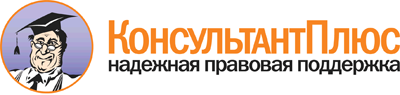 Федеральный закон от 08.08.2001 N 129-ФЗ
(ред. от 21.12.2013)
"О государственной регистрации юридических лиц и индивидуальных предпринимателей"Документ предоставлен КонсультантПлюс

www.consultant.ru

Дата сохранения: 06.02.2014